Доклад подготовлен в соответствии со статьей 16 Федерального закона от 18.03.2020 № 48-ФЗ «Об уполномоченных по правам человека в субъектах Российской Федерации», статьей 20 областного закона от 15.07.1997 № 34-10-ОЗ «Об уполномоченном по правам человека в Архангельской области», предусматривающими подготовку докладов по отдельным вопросам нарушения прав и свобод человека и гражданина.Данный тематический доклад уполномоченного по правам человека в Архангельской области основан на анализе обращений и жалоб, поступивших от подозреваемых, обвиняемых, осужденных, их родственников, адвокатов, а также из различных правозащитных организаций, ответов и информационных материалов, полученных по запросам уполномоченного по правам человека в Архангельской области от соответствующих ведомств, тематических публикаций в средствах массовой информации и др. Основной целью доклада является информирование органов законодательной и исполнительной власти областного и федерального уровней, Уполномоченного по правам человека в Российской Федерации и общественности как о наиболее актуальных проблемах реализации уже ограниченных прав и законных интересов осужденных, подозреваемых, обвиняемых, так и о деятельности уполномоченного по правам человека в Архангельской области, направленной на разрешение этих проблем и содействие обеспечению гарантий государственной защиты прав указанных лиц, а также совершенствование действующего законодательства, повышение эффективности мер социальной адаптации и ресоциализации и др. ***Уполномоченный по правам человека в Архангельской области выражает благодарность за помощь, оказаннуюпри подготовке тематического доклада:– Управлению Федеральной службы исполнения наказаний по Архангельской области;– Федеральное казенное учреждение здравоохранения «Медико-санитарная часть № 29 Федеральной службы исполнения наказаний».СодержаниеСписок сокращений ………………………………………………………………………………..........................4Введение ………………………………………………………………………………………………………………61. Основные направления деятельности уполномоченного по правам человека в Архангельской области………………………………………………………………………………………………………………....81.1. Анализ обращений: структура, динамика, география…………………………………………………...102. Оказание содействия в реализации и защите прав лиц, содержащихся в учреждениях уголовно-исполнительной системы………………………………………………………………………………………….122.1. Вопросы оказания медицинской помощи и охраны здоровья в учреждениях УФСИН…………….122.2. Права осужденных инвалидов……………………………………………………………………………….172.3. Право на надлежащие условия содержания в учреждениях УФСИН………………………………..192.4. Нарушения трудовых прав осужденных…………………………………………………………………...232.5. Права осужденных к принудительным работам………………………………………………………….262.6. Правовое просвещение лиц, содержащихся в учреждениях УФСИН………………………………...292.7. Обжалование действий сотрудников учреждений УФСИН……………………………………………..312.8. Нарушения порядка и сроков отправки корреспонденции……………………………………………...332.9. Вопросы реализации социальных прав осужденных……………………………………………………352.10. Социальная адаптация и социальная реабилитация лиц, отбывших уголовное наказание……36Заключение…………………………………………………………………………………………………………..40Список сокращенийОсновные направления деятельности уполномоченного по правам человека в Архангельской областиВ течение 2022-2023 гг. Уполномоченный эффективно использовал и развивал традиционные формы защиты прав лиц, находящихся в местах принудительного содержания.Одной из наиболее эффективных форм контроля за соблюдением прав человека в местах лишения свободы является проведение посещений и проверок учреждений УФСИН. Объектами внимания Уполномоченного в 2022-2023 гг. стали исправительные колонии различных режимов отбывания наказания, воспитательная колония, лечебно-профилактическое учреждение, СИЗО. Уполномоченный и сотрудники его аппарата в целях обеспечения гарантий государственной защиты прав и свобод лиц в местах принудительного содержания систематически (с учетом санитарно-эпидемиологической ситуации) посетили с проверками ФКУ ИК-1, ФКУ ИК-16, ФКУ ИК-7, ФКУ АВК, ПФРСИ при ФКУ АВК, Больницу ФКУЗ МСЧ-29, следственные изоляторы и др. 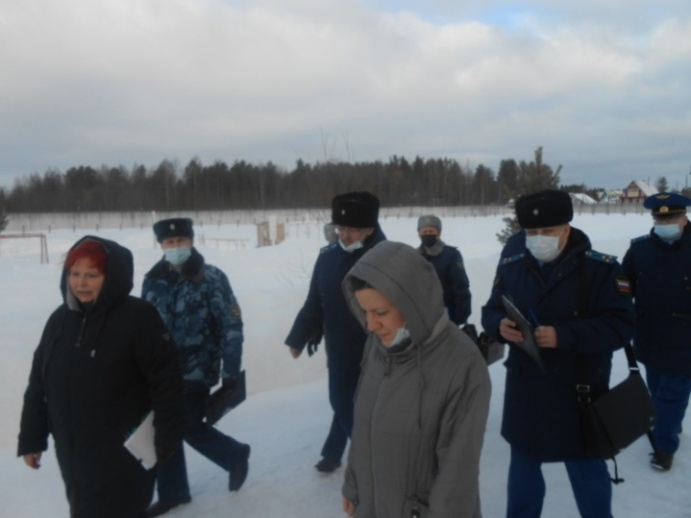 В основу выбора учреждений был положен анализ поступивших в адрес Уполномоченного жалоб и обращений граждан, а также мониторинг СМИ и другие факторы. Посещения учреждений УФСИН осуществлялось Уполномоченным совместно с первым заместителем прокурора Архангельской области, заместителем начальника УФСИН, сотрудниками указанных ведомств, а также ОНК АО и др. В рамках посещений Уполномоченным традиционно проводились личные приемы лиц, содержащихся в указанных учреждениях, оказывались соответствующие правовые консультации по каждому конкретному обращению, ряд обращений и жалоб были взяты Уполномоченным под контроль.При посещении учреждений УФСИН и проверке соблюдения требований уголовно-исполнительного законодательства, правил внутреннего распорядка особое внимание Уполномоченный традиционно уделял особое внимание вопросам обеспечения прав отдельных категорий – лиц, содержащихся в СИЗО, женщин, несовершеннолетних, инвалидов, а также лиц, в отношении которых за нарушение установленных правил внутреннего распорядка применены меры взыскания в виде водворения в карцер или в одиночную камеру, в штрафной изолятор; перевода в помещение камерного типа, в одиночную камеру или в единое помещение камерного типа; а также в отряд строгих условий отбывания наказания (СУОН).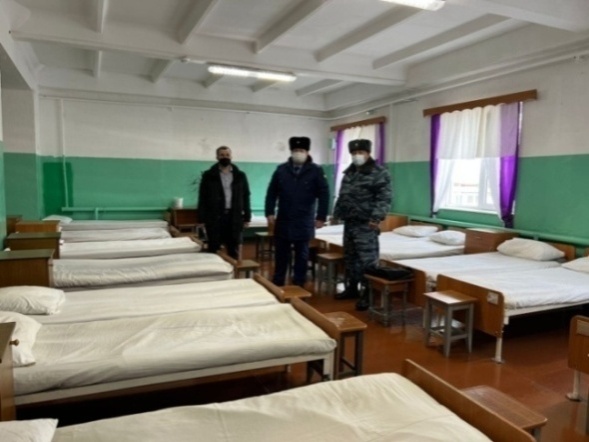 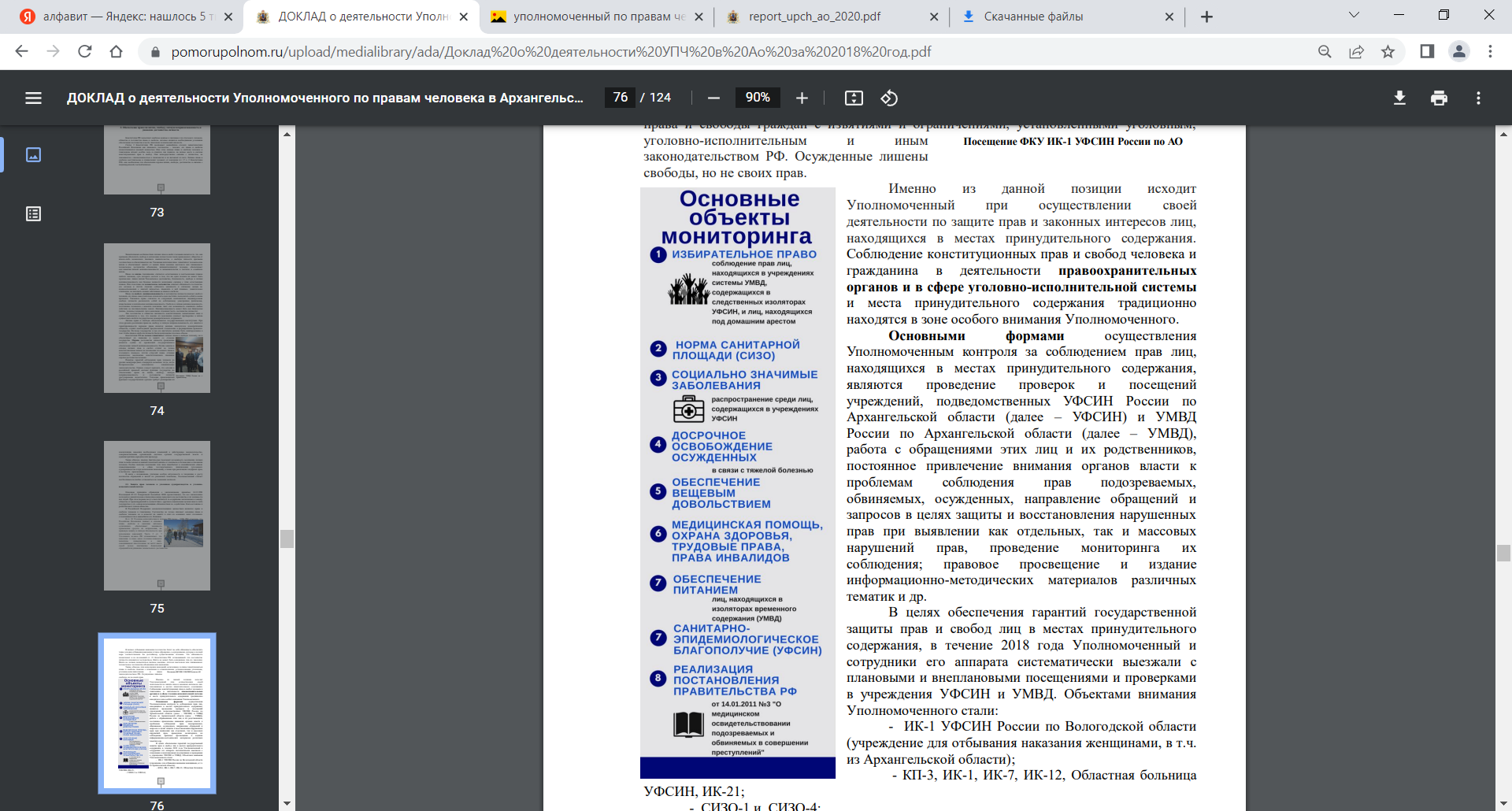 Уполномоченным на системной основе проводился мониторинг реализации прав обвиняемых, подозреваемых и осужденных по ряду направлений. Анализ результатов мониторинга, обобщение поступившей информации и статистических данных позволяют Уполномоченному своевременно реагировать на возможные нарушения прав и свобод, вносить в рамках предоставленной компетенции предложения, замечания по совершенствованию деятельности компетентных органов, а также предложения в части правового регулирования соответствующих сфер.В 2022 г. Уполномоченным с представителями органов прокуратуры и иных ведомств были проведены совместные приемы граждан, темой которых были вопросы, связанные с исполнением уголовных наказаний и содержанием под стражей подозреваемых и обвиняемых в совершении преступлений.Уполномоченным проводилась работа в части содействия в разрешении наиболее актуальных проблем при реализации прав обвиняемых, подозреваемых, осужденных. В частности, в адрес уполномоченных ведомств и учреждений направлялись рекомендации и заключения Уполномоченного по системным вопросам и нарушениям, выявленным по итогам рассмотрения жалоб, а также посещений учреждений.Кроме того, Уполномоченным была продолжена работа по участию в правовом просвещении лиц, содержащихся в местах принудительного содержания. Так, было актуализировано и подготовлено более 20 информационных материалов, которые направлялись, в т.ч. в учреждения УФСИН и УМВД. Кроме того, на постоянной основе (ежемесячно в течение года) проводились тематические горячие телефонные линии. Всем обратившимся были даны соответствующие правовые консультации, ряд обращений и жалоб были взяты под контроль Уполномоченного. 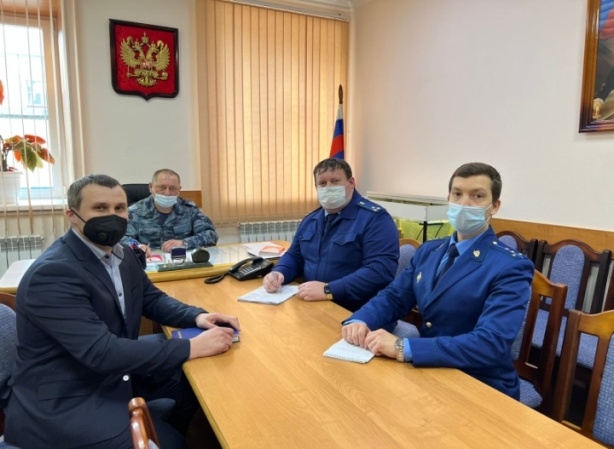 В течение 2022-2023 гг. с целью содействия повышению эффективности обеспечения и защиты прав человека в сфере уголовного судопроизводства и местах принудительного содержания, для восстановления нарушенных прав и для преодоления наиболее актуальных системных проблем реализации прав, Уполномоченный активно взаимодействовал с контролирующими и надзорными ведомствами, территориальными подразделениями федеральных органов власти, органами законодательной и исполнительной власти, ОНК АО и др. Уполномоченный также проводил работу в сфере содействия совершенствованию законодательства в области защиты прав и свобод человека и гражданина. Так, были подготовлены и направлены более 10 предложений (заключений) по совершенствованию нормативных правовых актов в сферах уголовно-процессуального и уголовно-исполнительного законодательства (Минюст России, ФСИН России и др.).1.1. Анализ обращений: структура, динамика, географияОсновным источником информации о нарушении прав осужденных, обвиняемых и подозреваемых являются поступающие в адрес Уполномоченного жалобы и обращения, количество которых, к сожалению, ежегодно растет. Одновременно увеличивается доля таких обращений в общем объеме поступивших к Уполномоченному. Стоит отметить, что анализ обращений, поступивших к Уполномоченному за последние пять лет, позволяет говорить об их стабильно большом удельном весе, а в 2022 г. - об устойчивом росте количества обращений и жалоб, связанных с нарушением прав и законных интересов лиц, содержащихся в учреждениях УФСИН. В период с 2018 по 2022 гг. доля обращений в общем объеме обращений к Уполномоченному возросла с 28% в 2018 г. до 32% в 2022 г. (при этом их количество выросло почти на 4% по сравнению с 2021 г.).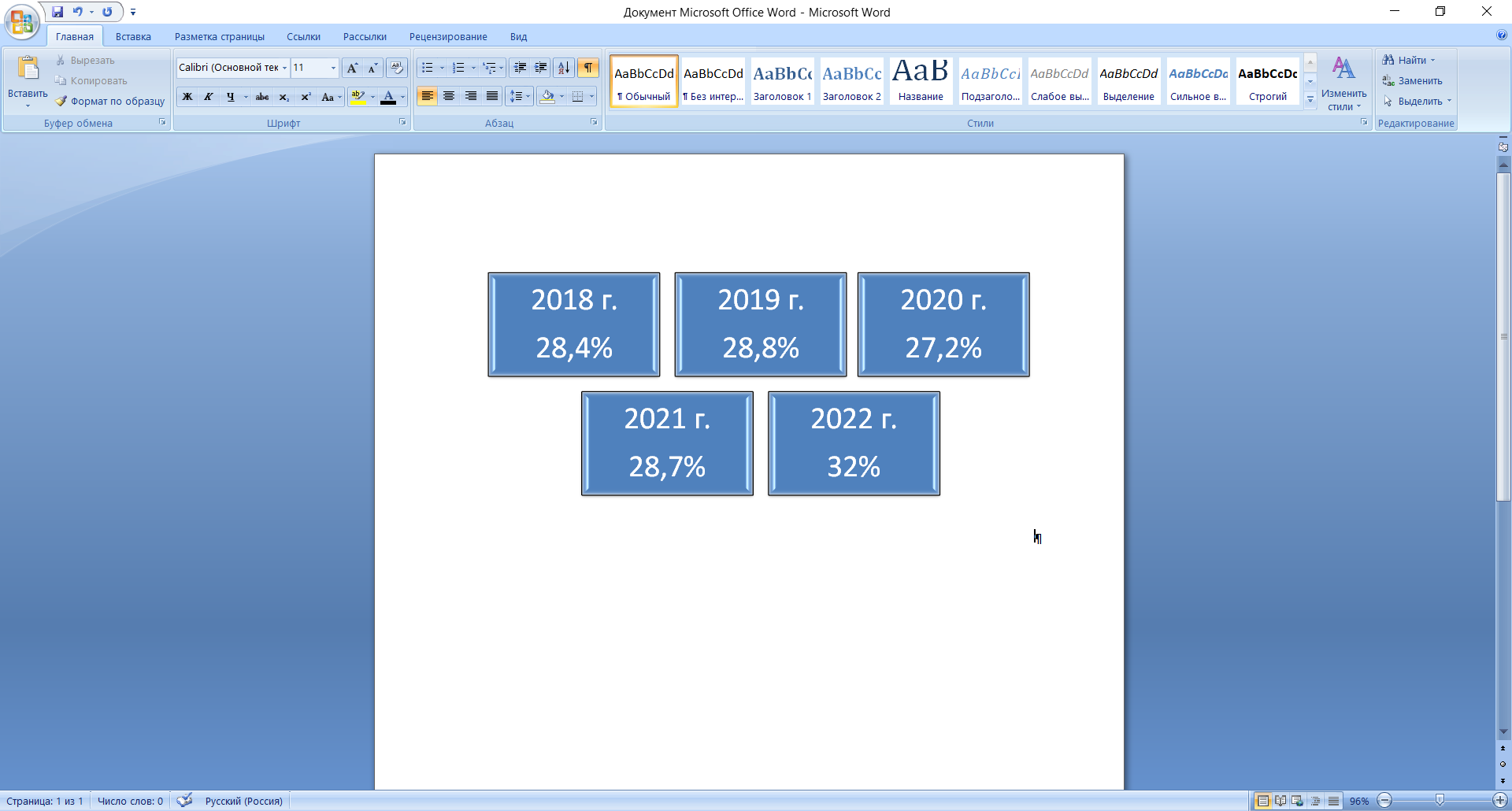 Обращения в защиту прав указанной категории лиц поступают в адрес Уполномоченного как непосредственно от осужденных, обвиняемых и подозреваемых, их родственников, адвокатов, так и от иных лиц, выступающих представителями их интересов, от правозащитных организаций. Особенно часто такие жалобы поступают в защиту прав лиц, содержащихся в учреждениях УФСИН, характеризующихся «непрозрачностью», то есть систематическим воспрепятствованием отправке корреспонденции находящихся в них лиц, адресованной в органы, осуществляющие контрольные и надзорные функции в отношении учреждений УФСИН, правозащитные организации и др.География поступивших обращений и жалоб по вопросам реализации прав лиц, находящихся в местах принудительного содержания, обширна. Основная часть обращений поступает из городов и районов Архангельской области, в то же время значительное количество обращений поступает и из других субъектов РФ (Чеченская Республика, Ямало-Ненецкий автономный округ, г. Санкт-Петербург, г. Москва, Воронежская, Вологодская области и др.).К сожалению, сохраняющийся на протяжении ряда лет устойчивый рост числа обращений в защиту прав подозреваемых, обвиняемых, осужденных, полученных как в письменной, так и в устной форме, а также в ходе посещений Уполномоченным учреждений УФСИН, свидетельствует о распространенности нарушений прав граждан, содержащихся в указанных учреждениях.При проведении статистического анализа жалоб и обращений, поступающих в адрес Уполномоченного, традиционно используется тематический принцип, позволяющий, исходя из количественных показателей, получить достоверное представление о наиболее острых проблемах в учреждениях уголовно-исполнительной системы, расположенных на территории Архангельской области. Анализ поступивших обращений и жалоб показал, что обращения подозреваемых, обвиняемых и осужденных касались самых разнообразных аспектов и охватывали практически все стороны отбывания наказания и пребывания под стражей.При этом, по оценке Уполномоченного, обоснованность жалоб, поступающих из учреждений УФСИН (за исключением обращений по вопросам, касающимся обжалования судебных решений, проведения следственных действий, несогласия с действиями (бездействием) судей, адвокатов и др.), колебалась в пределах 70-80%. Особенностью поступающих в адрес Уполномоченного обращений, связанных со сферой исполнения наказания, является их комплексный характер – практически каждое из них содержит, как правило, не только жалобы на нарушения различных категорий прав, но и просьбы об оказании помощи в решении различных жизненных проблем. Необходимо также отметить, что анализ обращений показывает, что тематическая структура жалоб и обращений в защиту прав лиц, находящихся в учреждениях УФСИН, за последние годы (2018-2023 гг.) принципиальных изменений не претерпела. Ежегодно в общем объеме поступивших к Уполномоченному обращений в защиту прав этих лиц по тематикам обращений наибольший удельный вес приходится на обращения по вопросам оказания медицинской помощи лицам, содержащимся в учреждениях УФСИН. Остается также значительным удельный вес обращений, связанных с проблемами оказания осужденным помощи в вопросах социальной адаптации, а также нарушением трудовых прав осужденных и по вопросам ненадлежащих условий содержания.Следует подчеркнуть, что по большинству изложенных в жалобах обстоятельств Уполномоченным оказывается максимально возможная помощь. Исключением является обжалование судебных решений, представление интересов заявителя в суде и другие подобные вопросы, непосредственно связанные с судебным порядком рассмотрения дел, поскольку данная сфера исключена из компетенции Уполномоченного. Однако и при поступлении такого рода обращений Уполномоченным предоставляется заявителю максимально полная консультация по конкретной ситуации, с учетом изложенных обстоятельств дела, конкретных процессуальных сроков и др. Кроме того, существенная часть обращений содержала просьбы о разъяснении норм действующего законодательства, консультации по вопросам возможностей, форм и порядка защиты своих прав и др.В целях обеспечения и восстановления прав лиц, отбывающих наказание в местах лишения свободы и содержащихся под стражей, по всем обращениям Уполномоченным принимаются предусмотренные законом меры, в результате чего значительная часть содержащихся в жалобах проблем разрешается путем взаимодействия Уполномоченного с руководством УФСИН, СУ СК России по Архангельской области и НАО, а также с органами прокуратуры Архангельской области. Большое значение для разрешения обращений указанной категории лиц также играют правовые консультации и разъяснения норм действующего законодательства, а также форм и способов защиты нарушенных прав, предоставляемые сотрудниками аппарата Уполномоченного в различных формах. 2. Оказание содействия в реализации и защите прав лиц, содержащихся в учреждениях уголовно-исполнительной системы 2.1. Вопросы оказания медицинской помощи и охраны здоровья в учреждениях УФСИНЗаконодательство об охране здоровья, определяя общие для всех граждан возможности поддержания здоровья и получения необходимой медицинской помощи, предусматривает дополнительные права для отдельных категорий граждан или особенности предоставления им медицинской помощи.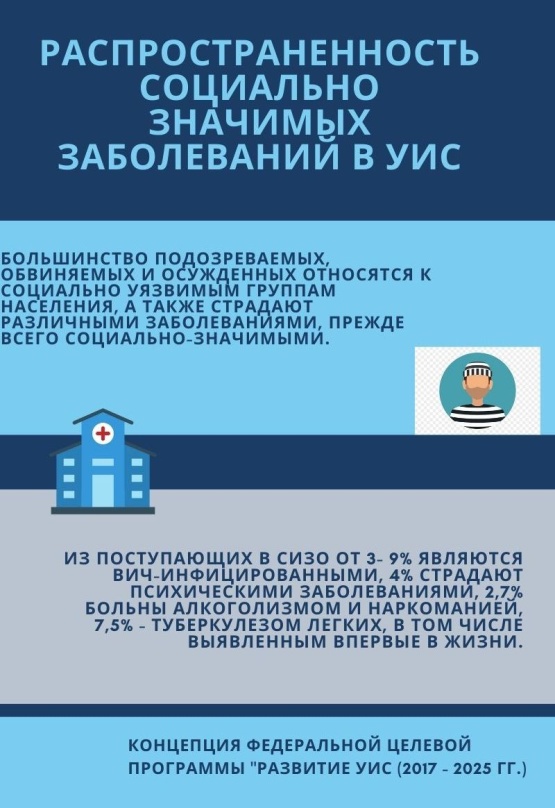 Право на жизнь, право на охрану здоровья и медицинскую помощь являются неотчуждаемыми и гарантируются государством каждому, в т.ч. лицам, находящимся в местах принудительного содержания. К обязанностям государства относится принятие всех возможных мер, направленных на охрану здоровья любого человека, где бы он ни находился, в целях защиты общества в целом. Данная обязанность государства по отношению к лицам, находящимся в учреждениях УИС, реализуется путем создания условий, обеспечивающих поддержание здоровья граждан в период содержания под стражей и отбывания наказания в виде лишения свободы. В соответствии со статьей 26 Федерального закона от 21.11.2011 № 323-ФЗ «Об основах охраны здоровья граждан в Российской Федерации» лица, задержанные, заключенные под стражу, отбывающие наказание в виде ограничения свободы, ареста, лишения свободы либо административного ареста, имеют право на оказание медицинской помощи, в том числе в необходимых случаях в медицинских организациях государственной и муниципальной систем здравоохранения, в соответствии с законодательством РФ.В постановлении Пленума ВС РФ от 25.12.2018  № 47 «О некоторых вопросах, возникающих у судов при рассмотрении административных дел, связанных с нарушением условий содержания лиц, находящихся в местах принудительного содержания» отмечено, что «качество необходимого медицинского обслуживания, предоставляемого в местах принудительного содержания, должно быть надлежащего уровня с учетом режима мест принудительного содержания и соответствовать порядкам оказания медицинской помощи, обязательным для исполнения на территории Российской Федерации всеми медицинскими организациями, и стандартам медицинской помощи».Контроль за соблюдением права осужденных, обвиняемых и подозреваемых на охрану здоровья и медицинскую помощь по всему спектру связанных с ним вопросов занимает важное место в деятельности Уполномоченного.Большинство подозреваемых, обвиняемых и осужденных относятся к социально уязвимым группам населения, а также страдают различными заболеваниями, прежде всего, социально значимыми. Многие из них до помещения под стражу находились вне поля зрения общественного здравоохранения и социальных служб.В этой связи самая многочисленная группа обращений к Уполномоченному связана с вопросами медицинского обеспечения в СИЗО и исправительных учреждениях. Количество обращений по данным вопросам оставалось значительным.В ходе рассмотрения жалоб и обращений Уполномоченным оказывалось максимально возможное содействие в разрешении проблем и вопросов лиц, находящихся под стражей, и осужденных, в том числе инициировались проверки и направлялись запросы в адрес УФСИН, ФКУЗ МСЧ-29, ФКУ ОБ УФСИН, ТО Росздравнадзора по АО и НАО, а также органы прокуратуры.Одним из объектов постоянного внимания Уполномоченного было соблюдение прав лиц, имеющих социально значимые заболевания, на оказание медицинской помощи. Социально значимые заболевания– это заболевания, основным признаком и одновременно ключевой проблемой которых является способность к широкому распространению. Заболевания данной группы имеют существенное значение для общества и представляют угрозу большому числу человек.По информации ФКУЗ МСЧ-29, в 2022 г. показатель общей заболеваемости увеличился на 7,7%, также незначительно увеличился показатель первичной заболеваемости. При этом в первом полугодии 2023 г. отмечена тенденция к снижению уровня общей заболеваемости по причине снижения среднесписочной численности лиц, содержащихся в учреждениях УФСИН.Вместе с тем снижается количество лиц, состоящих на диспансерном наблюдении с социально значимыми заболеваниями. Значительное число лиц, отбывающих наказание в учреждениях УИС, – это жители Архангельской области, которые после освобождения останутся на территории региона, что создает риски для санитарно-эпидемиологического благополучия его населения.Численность больных социально значимыми заболеваниями в учреждениях УФСИН* Письмо ФКУЗ МСЧ-29 от 26.07.2023 № исх-29/ТО/61/7-3016***В адрес Уполномоченного поступило обращение осужденного А., отбывающего наказание в ФКУ ИК-16, по вопросу оказания медицинской помощи. По утверждению заявителя, ему было необходимо проведение оперативного лечения по удалению туберкулемы легкого, остаточных очагов после туберкулеза, а также проведение курса лечения. Заявитель указывал, что ранее отбывал наказание в учреждении на территории другого субъекта РФ, при этом в отношении него центральной врачебной комиссией учреждения было вынесено заключение о необходимости направления в ведомственную туберкулезную больницу для проведения необходимого лечения. Однако по прибытии А. в Больницу ФКУЗ МСЧ-29 врачом-фтизиатром единолично было вынесено заключение об отсутствии оснований и необходимости оперативного лечения, с чем заявитель выражал несогласие.В целях оказания содействия заявителю Уполномоченным была проведена соответствующая работа во взаимодействии с ФКУЗ МСЧ-29, по итогам которой организован выезд комиссии врачей-фтизиатров ФКУЗ    МСЧ-29 в ФКУ ИК-16 для проведения в отношении заявителя комиссионного осмотра для определения тактики лечения, а также решения вопроса о необходимости проведения лечения по имеющемуся заболеванию. ***По-прежнему в сфере внимания Уполномоченного оставался вопрос реализации прав лиц на освобождение от наказания в виде лишения свободы в связи с тяжелыми заболеваниями (в соответствии с постановлением Правительства РФ от 06.02.2004 № 54 «О медицинском освидетельствовании осужденных, представляемых к освобождению от отбывания наказания в связи с болезнью»).Информация о реализации постановления Правительства РФ от 06.02.2004 № 54В первом полугодии 2023 г. в соответствии с требованиями постановления Правительства РФ от 06.02.2004 № 54 «О медицинском освидетельствовании осужденных, представляемых к освобождению от отбывания наказания в связи с болезнью» врачебной комиссией было освидетельствовано 37 осужденных на предмет наличия заболеваний, предусмотренных Перечнем заболеваний, препятствующих отбыванию наказания. По итогам работы врачебной комиссии документы на 11 осужденных были представлены в суд для освобождения. Освобождено 10 чел., один человек умер до суда. Умерших после вынесения судебного решения об освобождении, до вступления приговора  в законную силу, в 2023 г. нет.По информации ФКУЗ МСЧ-29, в 2022 г. один обвиняемый, прошедший освидетельствование в соответствии с постановлением Правительства РФ от 14.01.2011 № 3 «О медицинском освидетельствовании подозреваемых или обвиняемых в совершении преступлений», был освобожден из-под стражи. За 6 месяцев 2023 г. один человек из числа обвиняемых или подозреваемых на основании ходатайства начальника медицинской части места содержания под стражей был направлен на медицинское освидетельствование в рамках вышеуказанного постановления Правительства РФ, в результате которого по решению был освобожден из-под стражи.Вместе с тем в 2022 г. в учреждениях УФСИН умерло 26 чел., из них от заболеваний – 23 чел.; основными причинами смерти являлись заболевания сердечно-сосудистой системы, онкопатология и туберкулез. Показатель смертности от заболеваний в 2022 г. вырос на 44,8%1. В первом полугодии 2023 г. в учреждениях УФСИН умерло 8 чел.; основными причинами смерти являлись заболевания сердечно-сосудистой системы, онкопатология и ВИЧ-инфекция.По информации ФКУЗ МСЧ-29, обеспеченность медикаментами в первом полугодии 2023 г. лиц, заключенных под стражу или отбывающих наказание в виде лишения свободы, в учреждениях УФСИН в суммовом выражении составила 28 680,4 тыс. руб. (в первом полугодии 2022 г. – 17 512,1 тыс. руб.).Ряд обращений к Уполномоченному касался оказания содействия в направлении на лечение и обследование в условиях Больницы ФКУЗ МСЧ-29. При этом оперативное взаимодействие приводило к положительным результатам.***В ходе посещения сотрудниками аппарата Уполномоченного ФКУ ИК-16 поступило несколько жалоб от осужденных К., Б, и М. на ненаправление в Больницу ФКУЗ МСЧ-29 для проведения оперативного лечения и диспансерного обследования. В целях оказания содействия в защите прав осужденных Уполномоченным был направлен запрос в адрес ФКУЗ МСЧ-29. В ходе проведенной проверки было установлено, что осужденным действительно требуется проведение оперативного вмешательства в плановом порядке и обследование. По итогам рассмотрения обращения Уполномоченного К., Б. и М. в первом полугодии 2022 г. были госпитализированы в Больницу ФКУЗ МСЧ-29. ***К Уполномоченному поступали обращения по вопросам проведения консультаций врачей-специалистов. В большинстве случаев Уполномоченному удавалось добиться положительного разрешения ситуации.***В своей жалобе обвиняемый Ш. сообщил Уполномоченному, что имеет заболевание: хронический гнойный отит, и в связи с неоказанием ему надлежащей медицинской помощи его состояние ухудшилось. Обвиняемый просил оказать содействие в направлении его на полное обследование и лечение.Уполномоченным была инициирована соответствующая проверка ФКУЗ МСЧ-29, по итогам которой в рамках проведения диспансеризации осужденных Ш. был осмотрен специалистами выездной бригады врачей Больницы ФКУЗ МСЧ-29, в том числе врачом-оториноларингологом, назначено лечение.***В адрес Уполномоченного поступила жалоба от осужденного Р., отбывающего наказание в ФКУ ИК-21, на неоказание надлежащей медицинской помощи. Осужденный сообщал, что упал со второго яруса кровати, был осмотрен врачами. В результате осмотра, по утверждению заявителя, ему был установлен перелом ребра (ребер), однако на протяжении 2 недель после этого рентген сделан не был, медицинская помощь не оказывалась.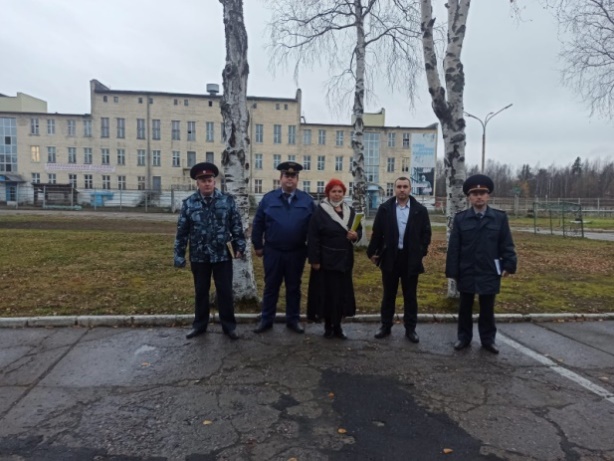 В целях оказания содействия в защите прав осужденного Уполномоченным был направлен запрос в адрес ФКУЗ МСЧ-29. В результате вмешательства Уполномоченного Р. было назначено лечение. Кроме того, после обращения Уполномоченного было принято решение о вывозе Р. в ГБУЗ АО «Плесецкая центральная районная больница» для осмотра хирургом и проведения рентгенологического обследования. ***Ряд обращений поступал от осужденных, страдающих алкогольной и наркотической зависимостью, с просьбами о содействии в направлении на лечение в специализированные лечебно-профилактические и лечебно-исправительные учреждения. При этом по информации ФКУЗ МСЧ-29, в течение 2022 г. два осужденных были направлены в ФКУ ЛИУ-8 УФСИН России по Тверской области для лечения от наркотической зависимости. За 6 мес.    2023 г. в ФКУ ЛИУ-8 УФСИН России по Тверской области для лечения больные не направлялись.Вместе с тем в сфере внимания Уполномоченного оставался вопрос отсутствия врачей-специалистов в учреждениях УИС (стоматологов, психиатров и др.) По сообщению ФКУЗ МСЧ-29, в учреждениях УИС региона по состоянию на 01.01.2023 укомплектованность медицинского персонала с учетом совместителей составила 92,4%,  некомплект – 7,6% (22,25 ед.). Как отмечено ФКУЗ МСЧ-29, по состоянию на июль 2023 г. на должности медицинских работников филиалов медико-санитарной части проводятся проверочные мероприятия в отношении 16 кандидатов. Кроме того, на целевой основе за счет бюджетного финансирования по программам специалитета и ординатуры от ФКУЗ МСЧ-29 в ФГБОУ ВО «Северный государственный медицинский университет» Министерства здравоохранения Российской Федерации и ФГБОУ ВО «Московский государственный медико-стоматологический университет имени А.И. Евдокимова» Министерства здравоохранения Российской Федерации обучаются 13 чел. 2.2. Права осужденных инвалидовВ течение 2022-2023 гг. на контроле Уполномоченного оставались вопросы социального, медицинского и материально-бытового обеспечения инвалидов в учреждениях УФСИН. Инвалиды являются наиболее незащищенной категорией и при содержании под стражей и отбывании наказания испытывают проблемы различного характера. По информации, представленной ФКУЗ МСЧ-29, по состоянию на 01.01.2023 в учреждениях УФСИН содержалось 204 человек, признанных инвалидами. На 01.07.2023 количество инвалидов в учреждениях УФСИН составило 206 чел. (I группа – 8 чел., II группа – 58 чел., III группа – 139 чел., 1 ребенок-инвалид). Анализ поступивших жалоб и обращений показал, что остались актуальными вопросы проведения освидетельствования на предмет установления инвалидности. ***В адрес Уполномоченного поступило обращение от осужденного К., из которого следовало, что осужденный неоднократно обращался с письменными заявлениями с просьбой направить его на МСЭ для установления инвалидности по имеющимся заболеваниям. Однако, по утверждению заявителя, ответы на его обращения он не получил, информацией о результатах рассмотрения его обращений не располагает.Уполномоченным было оказано необходимое содействие, по итогам взаимодействия с ФКУЗ МСЧ-29 К. был этапирован в Больницу ФКУЗ МСЧ-29 для решения экспертных вопросов.***К Уполномоченному от осужденного К., отбывающего наказание в ФКУ ИК-21, поступила жалоба по вопросу установления группы инвалидности. К. указывал на то, что он ранее проходил обследование в Больнице ФКУЗ МСЧ-29, по результатам которого у него был выявлен ряд тяжелых хронических заболеваний. Однако ранее решением врачебной комиссии Больницы ФКУЗ МСЧ-29 ему было отказано в направлении на МСЭ для установления группы инвалидности. Уполномоченным был направлен запрос в адрес ФКУЗ МСЧ-29 в целях проведения соответствующей проверки. По итогам проверки было установлено, что при самостоятельном обращении К. был освидетельствован ФКУ ГБ МСЭ, ему была установлена II группа инвалидности. В связи с выявленными ФКУЗ МСЧ-29 нарушениями заполнения медицинской документации было принято решение о привлечении председателя врачебной подкомиссии Больницы ФКУЗ МСЧ-29 к дисциплинарной ответственности, членам подкомиссии строго указано на обязательное соблюдение требований действующего законодательства. Кроме того, на оперативном совещании у начальника ФКУЗ МСЧ-29 по подведению итогов работы учреждения за 2 кв. 2022 г. медицинским работникам было указано на недопустимость нарушения обязательных требований действующего законодательства.***Осужденный П., инвалид III группы, обратился к Уполномоченному по вопросу направления на переосвидетельствование для подтверждения группы инвалидности. В своем обращении заявитель сообщал, что он находится в Больнице ФКУЗ МСЧ-29 для проведения медицинского обследования и направления в бюро МСЭ на переосвидетельствование. Однако, как сообщил П., со слов медицинских работников, в продлении группы инвалидности ему будет отказано в связи с тем, что имеющиеся у него заболевания не подпадают под перечень заболеваний для установления группы инвалидности.Только после вмешательства Уполномоченного П. был проведен необходимый комплекс инструментальных и клинико-лабораторных исследований, он был проконсультирован врачами-специалистами Больницы ФКУЗ МСЧ-29. После проведения всех необходимых исследований на П. были оформлены необходимые документы на МСЭ для переосвидетельствования на III группу инвалидности, фактов отказа в продлении группы инвалидности не установлено.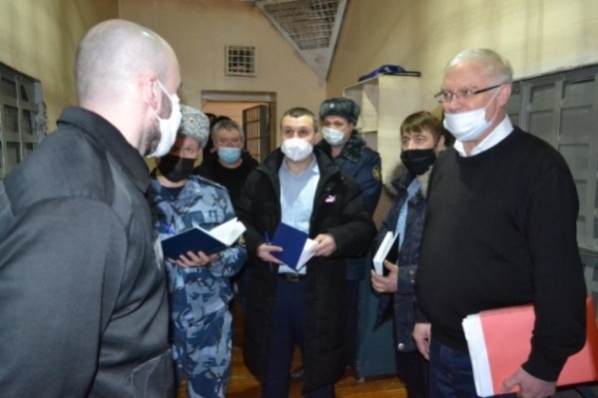 ***При посещении ФКУ ИК-7 и проведении личного приема к Уполномоченному обратился осужденный М. и сообщил о непроведении в отношении него комплексного обследования и ненаправлении на МСЭ для установления группы инвалидности.  В целях оказания содействия в защите прав осужденного Уполномоченный обратился в ФКУЗ МСЧ-29. По итогам проведенной ФКУЗ МСЧ-29 проверки нарушений в оказании медицинской помощи выявлено не было. Однако ФКУЗ МСЧ-29 было принято решение об этапировании осужденного М. в 4 кв. 2022 г. в Больницу ФКУЗ МСЧ-29 для решения экспертных вопросов. ***В адрес Уполномоченного обратился Т., содержащийся в ФКУ СИЗО-1, с жалобой на ненаправление на МСЭ для установления группы инвалидности по имеющимся у него заболеваниям.После направления Уполномоченным запроса в ФКУЗ МСЧ-29 была получена информация, что Т. будет этапирован в Больницу для решения экспертных вопросов.***Актуальным вопросом является обеспечение ТСР осужденных инвалидов. По информации ФКУЗ МСЧ-29, на 2022 г. с целью обеспечения инвалидов ТСР было выделено 2 млн 730 тыс. руб. По состоянию на 01.01.2023 ТСР были обеспечены все инвалиды, нуждавшиеся в ТСР.На 2023 г. с целью обеспечения инвалидов техническими средствами реабилитации выделено 2 млн 500 тыс. руб. По состоянию на 30.06.2023 общее количество инвалидов, нуждающихся в ТСР, составило 62 чел., обеспечены все. По информации ФКУЗ МСЧ-29, по состоянию на 01.07.2023 в учреждениях УФСИН 3 осужденных инвалида нуждались в посторонней помощи. За данными осужденными инвалидами закреплены на общественных началах лица из числа осужденных, помогающие им по обслуживанию (передвижение по территории учреждения, помывка в бане и др.). Уполномоченный считает необходимым отметить, что указанный вариант решения проблемы оказания помощи не в полной мере отвечает потребностям и интересам как самих инвалидов, так и лиц, закрепленных за ними на общественных началах. Данные граждане нуждаются в постоянном сопровождении, помощи при передвижении, помывке; они не могут самостоятельно себя обслуживать, пользоваться санитарно-гигиеническими средствами, перемещаться, получать необходимую поддержку притом что они изолированы от помощи родственников и социальных служб. Необходимо отметить, что осужденные инвалиды так же как и другие категории граждан имеют право на социальное обеспечение в соответствии с Федеральным законом от 17.07.1999 № 178-ФЗ «О государственной социальной помощи».По информации УФСИН, все подведомственные учреждения, в которых содержатся подозреваемые, обвиняемые и осужденные, оборудованы пандусами и санитарными узлами для доступа инвалидов. Однако необходимо отметить, что при посещении Уполномоченным учреждений нередко отмечалась невозможность практического пользования ими или неудобство пользования для маломобильных лиц (высокие угол наклона пандуса, ступеньки при наличии поручней, наличие порожков за пандусами и др.). По состоянию на 01.07.2023 количество осужденных инвалидов I и II группы, которые прошли (проходят) профессиональное обучение или получили (получают) среднее профессиональное обучение, составило 13 чел. 8 осужденных, являющихся инвалидами I и II группы, привлечены по их желанию к труду.2.3. Право на надлежащие условия содержания в учреждениях УФСИН К условиям содержания в учреждениях УИС относятся материально-бытовое обеспечение, соблюдение санитарно-гигиенических требований, питание, вещевое довольствие и другие составляющие, установленные нормами уголовно-исполнительного законодательства. Действующими нормативными правовыми актами подозреваемым, обвиняемым и осужденным гарантированы права на условия содержания, которые должны быть обеспечены государством в соответствии с международными соглашениями и действующим законодательством РФ.В истекшем году ставшая уже хронической проблема несоблюдения установленной нормы санитарной площади на одного человека в камерах СИЗО региона вновь неоднократно поднималась заявителями в жалобах к Уполномоченному. В течение 2022 г. прокуратурой области выявлялись факты нарушения установленной нормы санитарной площади на одного человека в СИЗО.***В адрес Уполномоченного от О. поступила жалоба на нарушение нормы санитарной площади во время его содержания в ФКУ СИЗО-4. В целях оказания содействия в защите прав заявителя и в рамках имеющейся компетенции Уполномоченный направил запрос в адрес прокуратуры области о проведении проверки обстоятельств, указанных в жалобе. По информации прокуратуры, проведенными ранее в феврале-марте 2022 г. прокурорскими проверками было установлено, что вопреки требованию статьи 23 Федерального закона от 15.07.1995 № 103-ФЗ «О содержании под стражей подозреваемых и обвиняемых в совершении преступлений» на одного обвиняемого в ряде камер, в т.ч. в камере, в которой содержался О., приходилось менее 4 кв. м на одного человека. Данный факт отражен во внесенном прокуратурой области представлении, которое было удовлетворено, приняты меры по недопущению подобного.***К Уполномоченному от обвиняемых С. и Т. поступили жалобы на ненадлежащие условия содержания в ФКУ СИЗО-4. В частности заявители сообщали о нарушении в апреле 2022 г. нормы санитарной площади в данном учреждении, установленной законодательством на одного человека. Уполномоченный обратился в адрес прокуратуры области с просьбой о проведении проверки.По результатам проведенной проверки было установлено, что в периоды содержания С. и Т. в камерах СИЗО вопреки требованиям законодательства на одного человека приходилось менее 4 кв. м, также выявлены факты непредоставления другим содержащимся в учреждении установленной законом нормы санитарной площади. В этой связи начальнику СИЗО внесено представление, которое было удовлетворено.Следует отметить, что ставшая уже застарелой проблема перелимита в следственных изоляторах, характерна практически для всех регионов и неоднократно обсуждалась на федеральном уровне (СПЧ, ВС РФ, ФСИН). Председатель ВС РФ В.М. Лебедев на пленарном заседании Совета судей РФ, прошедшем в мае 2022 г., отметил, что «суды не в полной мере реализуют возможность избрания мер пресечения, не связанных с заключением под стражу». На прошедшей 07.12.2022 встрече с членами СПЧ Президентом России В.В. Путиным было отмечено, что длительное содержание под стражей – явное нарушение прав человека, и требуется выработка единообразного отношения ко всем категориям граждан. В этой связи Генеральной прокуратуре РФ, МВД и ВС РФ даны поручения проанализировать практику о длительных сроках расследования уголовных дел и содержания под стражей. По информации УФСИН, в истекшем году в рамках взаимодействия со следственными и судебными органами принимались меры, направленные на урегулирование проблемы размещения обвиняемых, подозреваемых и осужденных в следственных изоляторах УФСИН. Вместе с тем, проведенный анализ представленных УФСИН данных показал, что в течение 2022 г. СИЗО и ПФРСИ функционировали на пределе лимита наполняемости. При этом в отношении 141 чел. мера пресечения в виде заключения под стражу была изменена на более мягкую.В истекшем году существенно увеличилось количество обращений, касающихся ненадлежащих условий в запираемых помещениях в исправительных учреждениях.***В адрес Уполномоченного от осужденных Б., К., Е., М., отбывающих наказание в ФКУ ИК-16, поступили жалобы на нарушения условий содержания и санитарно-гигиенических требований в ШИЗО и ЕПКТ данного исправительного учреждения. Уполномоченным в прокуратуру области был направлен соответствующий запрос о проведении проверки. В результате проведенной проверки было выявлено несоответствие условий содержания осужденных в камерах ЕПКТ установленным требованиям. Так, в камерах ЕПКТ горячее водоснабжение не было обеспечено. По данному факту Онежской прокуратурой по надзору в суд было направлено исковое заявление, требования прокуратуры были удовлетворены. Кроме того, в ходе проведения проверки в камерах ШИЗО установлен ряд нарушений (ненадлежащее освещение, перегородки туалета и раковин требовали ремонта или замены, койки не были оборудованы деревянным покрытием). Выявленные в ходе проверки нарушения требований законодательства в ФКУ ИК-16 были включены во внесенное прокуратурой представление.***К Уполномоченному обратился осужденный М., отбывающий наказание в ФКУ ИК-5, с жалобой на нарушение прав в данном учреждении. Заявитель указывал, что условия содержания в ШИЗО не соответствуют установленным уголовно-исполнительным законодательством нормам.По обращению Уполномоченного прокуратурой области была проведена проверка обстоятельств, указанных в жалобе. В результате были установлены факты необеспечения надлежащих условий содержания осужденных в камерах ШИЗО исправительного учреждения, приняты меры прокурорского реагирования.***В адрес Уполномоченного от осужденного К., находящегося в ФКУ ИК-7, поступила жалоба на антисанитарные и ненадлежащие условия содержания в помещении отряда строгих условий отбывания наказания (далее - СУОН ) исправительного учреждения. Уполномоченным была инициирована проверка. В ходе проведенной проверки в ФКУ ИК-7 был выявлен ряд нарушений условий содержания осужденных в отряде СУОН, в связи с чем Архангельской прокуратурой по надзору было внесено представление об устранении нарушений закона.***К Уполномоченному от осужденных К., В., М., отбывающих наказание в ФКУ ИК-7, поступили жалобы на ненадлежащие условия содержания в помещениях камерного типа исправительного учреждения. В целях оказания содействия в защите прав осужденных Уполномоченным был направлен запрос в адрес Архангельской прокуратуры по надзору. В результате проведенной проверки нашли свое подтверждение доводы заявителей об отсутствии в камерах помещений камерного типа надлежаще оборудованной вентиляции, горячей воды, необходимой изоляции санузла, остекления форточки окна. В адрес начальника ФКУ ИК-7 было внесено представление об устранении нарушений действующего законодательства.***Необходимо отметить, что по информации УФСИН, в 2022 г. в рамках годового плана капитального и текущего ремонта объектов УФСИН было выделено 32,55 млн руб., в течение года проведены капитальные ремонты объектов в 10 учреждениях УФСИН. На 2023 г. запланировано проведение капитальных ремонтов в 10 подведомственных УФСИН учреждениях. При этом, как отмечено УФСИН, в настоящее время в УФСИН имеется большая потребность в проведении ремонтных работ на объектах учреждений в связи с длительной эксплуатацией объектов, а также с целью их приведения в соответствие с нормативными правовыми актами. В рамках утвержденного годового плана по ремонту объектов УФСИН на 2023 г. по итогам I полугодия 2023 г. на капитальный ремонт объектов выделено финансирование в размере 28,172 млн руб., на текущий ремонт денежные средства не выделялись. ***Вместе с тем в связи с расположением учреждений УИС в особых климатических условиях Архангельской области, в истекшем году внимание Уполномоченного традиционно было уделено вопросам обеспечения вещевым довольствием лиц, содержащихся в учреждениях.По информации УФСИН, по состоянию на 01.01.2023 обеспеченность лиц, содержащихся в учреждениях, вещевым довольствием составила 94%. При этом на приобретение вещевого и санитарно-хозяйственного имущества УФСИН в 2022 г. было выделено только 43,3% от потребности денежных средств. Как отмечено УФСИН, недостаточное финансирование не позволяет в полной мере выполнить требования действующего законодательства. В период 2016-2021 гг. спецконтингент в учреждениях УФСИН не был обеспечен рядом предметов вещевого довольствия, в связи с чем данный вопрос становился предметом судебных разбирательств. В 2022 г. лица, содержащиеся в учреждениях УИС, не были обеспечены в полном объеме брюками утепленными, бельем нательным утепленным, полотенцами банными1.Обеспеченность  лиц, содержащихся в учреждениях УФСИН, вещевым довольствием составляет 96%, в том числе по сезону (летний период) - 98%***В адрес Уполномоченного от осужденного К., отбывающего наказание в ФКУ ИК-7, поступила жалоба на необеспечение его вещевым довольствием. Вместе с тем согласно части 2 статьи 99 УИК РФ, осужденным предоставляются спальные места и постельные принадлежности. Они обеспечиваются одеждой по сезону с учетом пола и климатических условий, индивидуальными средствами гигиены. Нормы материально-бытового обеспечения и вещевого довольствия осужденных утверждены приказом Минюста России от 03.12.2013 № 216 «Об утверждении норм вещевого довольствия осужденных к лишению свободы и лиц, содержащихся в следственных изоляторах».Уполномоченный обратился в адрес Архангельской прокуратуры по надзору. Из представленной информации следовало, что по итогам ранее проведенной проверки в январе 2022 г. были выявлены факты необеспечения осужденных в ФКУ ИК-7 вещевым довольствием в соответствии с установленными нормами, внесено представление об устранении нарушений уголовно-исполнительного законодательства. В связи с вновь установленным в марте 2022 г. фактом нарушения обеспечения осужденных вещевым довольствием, прокуратурой было направлено исковое заявление в районный суд г. Архангельска об обязании ФКУ ИК-7 обеспечить осужденных предметами вещевого довольствия.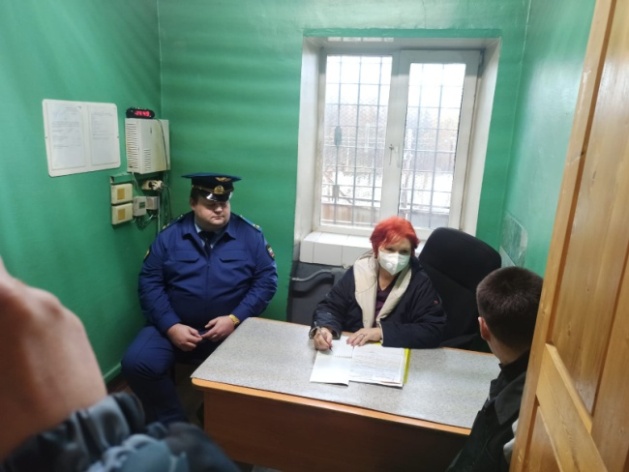 ***На особом контроле Уполномоченного оставались вопросы организации и качества питания в учреждениях региона. По информации УФСИН, среднесуточная стоимость питания по минимальной норме по состоянию на 01.10.2022 составила 87,93 руб. По итогам 6 мес. 2023 г. средняя стоимость питания на 1 чел. в день сформировалась на уровне 98,81 руб.***От осужденных, отбывающих наказание в ФКУ ИК-16, к Уполномоченному поступили жалобы на питание в учреждении. Осужденные заявляли о нарушении порядка организации питания, несоответствии норм питания установленным законодательством требованиям. Уполномоченным была инициирована соответствующая проверка, по итогам которой прокуратурой области установлены случаи несоблюдения в исправительном учреждении минимальных норм питания осужденных. В связи с выявленными нарушениями прокуратурой области в адрес УФСИН было внесено представление об устранении нарушений.***В адрес Уполномоченного систематически поступали обращения от осужденных по различным вопросам, связанным с функционированием магазинов при учреждениях. В соответствии с действующим законодательством, подозреваемые и обвиняемые, содержащиеся под стражей, и осужденные к лишению свободы могут приобретать продукты питания и предметы первой необходимости по безналичному расчету за счет личных средств, в т.ч. в магазинах при учреждениях УИС. ***К Уполномоченному поступило коллективное обращение от осужденных, отбывающих наказание в ФКУ ИК-4, из которого следовало, что в магазине при учреждении (магазин «ОСП «Архангельское» К-4» ОСП «Архангельское» ФГУП «Архангельское» ФСИН России) нарушаются требования санитарного законодательства.Уполномоченным была инициирована соответствующая проверка, в частности был направлен запрос в Центр государственного санитарно-эпидемиологического надзора (ЦГСЭН) ФКУЗ МСЧ-29 ФСИН России. По итогам проведенной выездной проверки организации работы магазина были выявлены факты нарушений действующего законодательства в части хранения продукции. В этой связи в адрес ОСП «Архангельское» ФГУП «Архангельское» ФСИН России было внесено предостережение о недопустимости нарушений обязательных требований. Руководством ОСП «Архангельское» ФГУП «Архангельское» ФСИН России совместно с администрацией учреждения были приняты исчерпывающие меры по устранению нарушений и недопущению аналогичных нарушений в дальнейшем.Кроме того, в части вопросов, касающихся ценообразования на товары в магазине, Архангельской прокуратурой по надзору были направлены обращения для разрешения по существу в УФАС и ФГУП «Архангельское» ФСИН.Вместе с тем информация о санитарных нарушениях в части требований о товарном соседстве продукции в магазине исправительного учреждения была направлена прокуратурой для принятия мер прокурорского реагирования в отношении ФГУП «Архангельское» ФСИН в прокуратуру Колпинского района г. Санкт-Петербурга.2.4. Нарушения трудовых прав осужденныхВ сфере особого внимания Уполномоченного по-прежнему оставались вопросы реализации и защиты трудовых прав лиц, отбывающих наказание в учреждениях УФСИН. В первую очередь, это обусловлено тем, что несоблюдение законодательства в этой сфере влечет за собой нарушение прав не только осужденных, но и других категорий граждан. Значительное количество осужденных имеют различного рода обязательства перед иными гражданами (потерпевшими, несовершеннолетними детьми, престарелыми родителями), государством, организациями и др. Зачастую единственным источником для соответствующих выплат является заработная плата, получаемая осужденными в местах лишения свободы.В соответствии со статьей 103 УИК РФ каждый осужденный к лишению свободы обязан трудиться в местах и на работах, определяемых администрацией исправительных учреждений. При этом отказ от работы или прекращение работы являются злостным нарушением установленного порядка отбывания наказания и могут повлечь применение мер взыскания и материальную ответственность. Администрация исправительных учреждений в свою очередь обязана привлекать осужденных к труду с учетом их пола, возраста, трудоспособности, состояния здоровья и, по возможности, специальности, а также исходя из наличия рабочих мест. Вопрос соблюдения администрациями учреждений, исполняющих наказания, трудовых прав осужденных находится на постоянном контроле Уполномоченного. Информация о привлечении к труду в учреждениях УФСИНВ 2022-2023 гг. количество поступивших к Уполномоченному обращений по вопросам реализации трудовых прав осужденных осталось значительным. При поступлении жалоб и обращений Уполномоченный во всех случаях принимал исчерпывающие меры, предусмотренные действующим законодательством. Уполномоченным инициировалось проведение проверок прокуратурой области, Архангельской и Онежской прокуратурами по надзору, ГИТ АО и НАО. Вместе с тем одной из существенных проблем остается отсутствие рабочих мест для трудоустройства осужденных. В случае нетрудоустройства осужденного не только не достигаются цели уголовно-исполнительного законодательства, но зачастую и не реализуются права потерпевших от преступлений, несовершеннолетних детей, нетрудоспособных родителей осужденного, в отношении которых у него имеются обязательства.***К Уполномоченному от матери осужденного Х. поступило обращение с просьбой оказать возможное содействие в трудоустройстве ее сына. Уполномоченным в целях оказания содействия в реализации прав, как самого осужденного, так и пострадавшего, перед которым у Х. имелись исковые обязательства, был направлен запрос в адрес УФСИН с просьбой рассмотреть вопрос о скорейшем трудоустройстве Х. По итогам рассмотрения обращения Уполномоченного Х. был трудоустроен в исправительном учреждении.***В адрес Уполномоченного от осужденного К., отбывающего наказание в ФКУ ИК-29, поступило обращение по вопросу привлечения к оплачиваемому труду. Из обращения следовало, что осужденный ранее был привлечен к оплачиваемому труду на швейном производстве, однако в августе 2022 г. был уволен и к труду администрацией исправительного учреждения привлечен не был. К. сообщал в жалобе, что имеет алиментные обязательства перед несовершеннолетним ребенком и женой и просил оказать возможное содействие.По результатам инициированной Уполномоченным проверки, проведенной УФСИН, было установлено, что, действительно, ввиду сокращения объемов швейного производства трудоиспользование К. было прекращено. Однако в сентябре 2022 г. осужденный был вновь трудоустроен с переводом на участок деревообработки. В дальнейшем с увеличением объемов швейного производства К. был переведен на должность швеи.***В течение года к Уполномоченному поступали обращения, связанные с нарушениями оплаты труда. Согласно статье 105 УИК РФ размер оплаты труда осужденных, отработавших полностью определенную на месяц норму рабочего времени и выполнивших установленную для них норму, не может быть ниже МРОТ. Оплата труда осужденного при неполном рабочем дне или неполной рабочей неделе производится пропорционально отработанному осужденным времени или в зависимости от выработки. Вместе с тем, вопреки требованиям законодательства, осужденные зачастую получают заработную плату ниже уровня МРОТ. ***К Уполномоченному поступило обращение от осужденного К., отбывающего наказание в ФКУ    ИК-29 и трудоустроенного на швейном производстве, с жалобой на то, что, по его мнению, при выполнении нормы рабочего времени и установленной нормы выработки, его заработная плата за определенный период была существенно ниже МРОТ.По итогам анализа представленных заявителем документов Уполномоченный обратился в адрес прокуратуры области с инициативой проведения проверки изложенных в жалобе обстоятельств. В результате проведенной проверки подтвердился факт нарушений в части неполноты выплаты заработной платы за август истекшего года. С целью устранения нарушений и недопущения подобных нарушений в дальнейшем Онежской прокуратурой по надзору начальнику исправительного учреждения было внесено представление. Вместе с тем по итогам проверки были восстановлены права не только осужденного К., но и других трудоустроенных осужденных, отработавших полную норму рабочего времени и установленную норму выработки.***С жалобой на нарушение трудовых прав обратился осужденный К.Е., отбывающий наказание в ФКУ ИК-29. Заявитель сообщал, что он трудоустроен в должности подсобного рабочего на швейном участке. Однако, со слов заявителя, он с марта 2021 г. по август 2021 г. выполнял работы, не предусмотренные должностной инструкцией. При выполнении нормы рабочего времени заработная плата заявителя была ниже МРОТ. В обращении К.Е. указывал, что не согласен с размером заработной платы за май 2022 г. С размером заработной платы за май 2022 г. также выражал несогласие и другой осужденный К.В. По его мнению, администрацией учреждения были занижены нормы выработки, при этом количество рабочих часов в месяце наоборот увеличено, в связи с чем его заработная плата ниже МРОТ.  По итогам инициированной Уполномоченным проверки прокуратурой области был выявлен ряд нарушений прав осужденных. Так, утверждение К.Е. о необоснованном привлечении к труду в качестве швеи было подтверждено в ходе прокурорской проверки. Вопреки требованиям законодательства осужденный необоснованно привлекался администрацией колонии к выполнению с апреля 2021 г. по февраль 2022 г. работ по должности швеи. При этом претензии К.Е. и К.В. к размеру выплаченной заработной платы за апрель и май 2022 г. признаны прокуратурой области обоснованными. Так, администрацией ФКУ ИК-29 в мае 2022 г. не в полном объеме была произведена доплата до установленного МРОТ притом, что норма выработки выполнена более чем на 100%. Кроме того, установлены случаи ненадлежащего учета количества выполненной осужденными работы в ночное время. С целью устранения нарушений Онежской прокуратурой по надзору начальнику учреждения внесено представление.***Таким образом, анализ содержания жалоб и обращений, а также результатов проведенных проверок подтверждают массовый, систематический характер нарушений в сфере привлечения осужденных к труду, условий и оплаты их труда. В значительной степени эти нарушения обусловлены нечеткой регламентацией указанных вопросов в положениях об оплате труда осужденных, а также отсутствием надлежащего контроля за соблюдением требований действующего законодательства в учреждениях УИС.2.5. Права осужденных к принудительным работамПрименение с 01.01.2017 нового вида уголовного наказания – принудительных работ, явилось итогом утвержденной Правительством РФ Концепции развития уголовно-исполнительной системы РФ до 2020 г., предусматривающей, в том числе расширение сферы применения мер наказания, не связанных с лишением свободы.Принудительные работы – это вид уголовного наказания, применяемый как альтернатива лишению свободы. Целью такого вида наказания является исправление и ресоциализация осужденных через обязательное привлечение их к труду, и назначается, как правило, на срок от двух месяцев до пяти лет. Осужденные к принудительным работам отбывают наказание в специальных учреждениях – исправительных центрах или изолированных участках, функционирующих как исправительный центр (ИУФИЦ). ИУФИЦ обеспечивает соблюдение осужденными порядка и условий отбывания уголовного наказания в виде принудительных работ. По информации УФСИН, на территории Архангельской области действуют 6 изолированных участков, функционирующих как исправительные центры: ИУФИЦ № 1 и ИУФИЦ № 2 - при ФКУ ИК-21 ОУХД, при ФКУ КП-3, при ФКУ ИК-4, при ФКУ ИК-1, при ФКУ ИК-28 ОУХД. По состоянию на 20.07.2023 фактическая численность осужденных, содержащихся в УФИЦ № 1, составила 79 чел. (лимит  - 80 чел., в расчете на одного осужденного приходилось 4,86 кв. м жилой площади), в           УФИЦ № 2 – 52 чел. (лимит – 55 чел., в расчете на одного осужденного приходилось 5,04 кв. м жилой площади), в ИУФИЦ ФКУ КП-3 – 84 чел. (лимит – 90 чел., в расчете на одного осужденного приходилось 4,82 кв. м жилой площади), в ИУФИЦ ФКУ ИК-4 – 45 чел. (лимит – 45 чел., в расчете на одного осужденного приходилось 4,78 кв. м жилой площади), ИУФИЦ ФКУ ИК-1 – 59 чел. (лимит – 92 чел., в расчете на одного осужденного приходилось 6,69 кв. м жилой площади).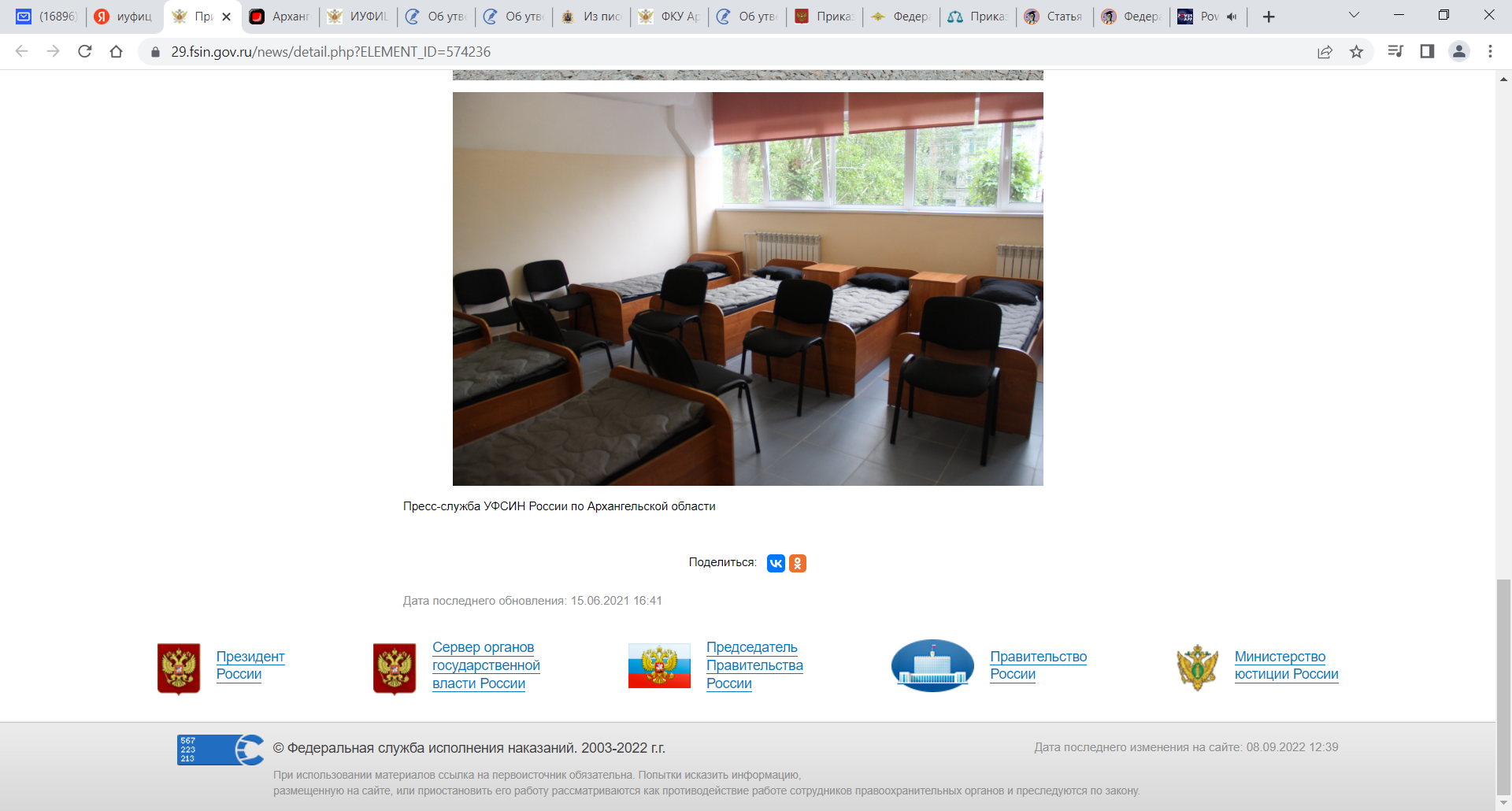 Вопросы соблюдения прав осужденных к принудительным работам, отбывающих наказание в ИУФИЦ, постоянно находились на контроле Уполномоченного. Количество обращений по данным вопросам оставалось стабильно большим. Вместе с тем одним из проблемных вопросов стало несоблюдение нормы жилой площади в расчете на одного осужденного к принудительным работам в ИУФИЦ. ***В адрес Уполномоченного от отбывающего наказание в виде принудительных работ в ИУФИЦ Г. поступила жалоба на нарушение установленной законом нормы жилой площади в спальном помещении. Итогом инициированной Уполномоченным и проведенной прокуратурой Плесецкого района проверки стало выявление нарушений. Так, в комнате действительно проживало 9 человек, что не соответствовало требованиям действующего законодательства. Нарушения были устранены администрацией незамедлительно. При этом необходимо отметить, что ранее Плесецким районным судом Архангельской области был удовлетворен административный иск прокурора Плесецкого района к ФКУ ИК-21, УФСИН, ФСИН, в соответствии с которыми на ФКУ ИК-21 была возложена обязанность привести норму жилой площади в ИУФИЦ № 1 и ИУФИЦ № 2 в соответствие с требованиями УИК РФ, на УФСИН и ФСИН – организовать финансовое обеспечение мероприятий. Решение суда находилось на принудительном исполнении в службе судебных приставов. ***Согласно информации УФСИН, в целях недопущения перелимита в изолированных участках, функционирующих как исправительные центры, на территории Архангельской области и соблюдения норм жилой площади в расчете на одного осужденного введено в эксплуатацию в июне и июле 2023 г. 2 изолированных участка с лимитом наполнения 92 и 50 чел. Кроме того, за истекший период 2023 г. в другие территориальные органы ФСИН России переведены 75 чел.Вместе с тем в течение истекшего года ряд обращений касались ненадлежащих условий содержания в ИУФИЦ. ***К Уполномоченному обратился осужденный Т., отбывающий наказание в ИУФИЦ № 3 при ФКУ     ИК-21, с жалобой на ненадлежащие условия содержания в помещении для нарушителей. Одновременно к Уполномоченному обратилась дочь заявителя – Е., которая подтвердила доводы Т., приложив материалы фото- и видеофиксации условий в помещении, в котором находился Т.Уполномоченным была инициирована проверка, проведенная прокуратурой области. По результатам проверки был выявлен ряд нарушений условий содержания в помещении для нарушителей. Установленные нарушения были включены во внесенное прокуратурой в адрес начальника ФКУ ИК-21 представление.***В первой половине 2022 г. в обращениях к Уполномоченному неоднократно поднимался вопрос организации питания при водворении осужденных в помещение для нарушителей в ИУФИЦ. Следует отметить, что указанный вопрос возникал из-за имеющегося в Правилах внутреннего распорядка исправительных центров уголовно-исполнительной системы, утвержденных приказом Минюста России от 29.12.2016 № 329 (утратили силу в июле 2022 г.), пробела, в связи с которым лица, водворенные в помещение для нарушителей, права выхода в специальное помещение для приготовления пищи не имели, при этом не было никак регламентировано, имеют ли данные лица право иметь при себе в помещении для нарушителей какие-либо продукты питания или администрация учреждения должна обеспечивать их горячим питанием за счет федерального бюджета. ***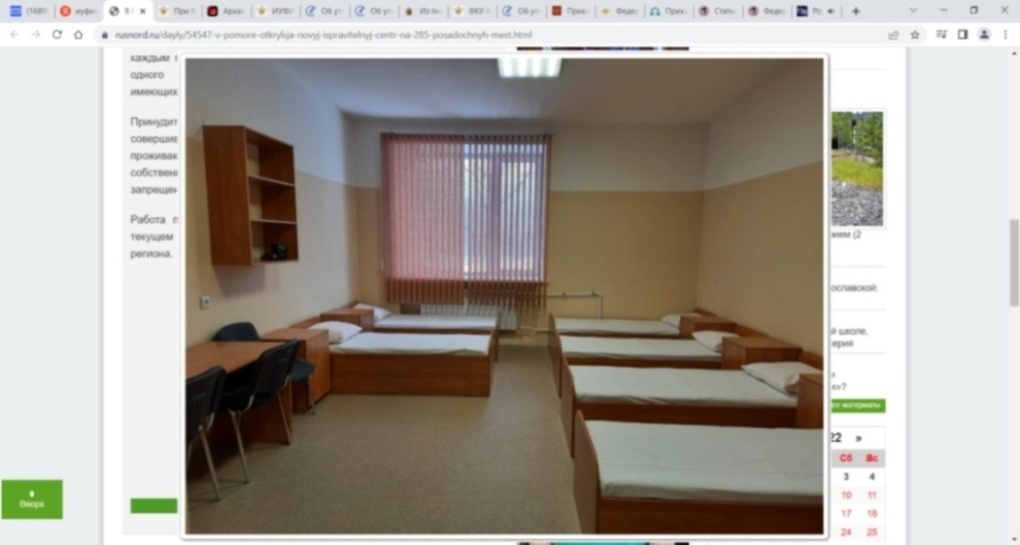 От осужденного Ч., отбывающего наказание в виде принудительных работ в ИУФИЦ при ФКУ КП-3, в адрес Уполномоченного поступило обращение, из которого следовало, что заявитель на момент подачи обращения содержался в помещении для нарушителей, и, по его утверждению, не имел права выхода в специально отведенное помещение для приготовления и разогрева пищи и доступа к микроволновой печи, чайнику и холодильнику. Уполномоченным была инициирована соответствующая проверка, проведенная УФСИН, по итогам которой право Ч. на обеспечение питанием было восстановлено. ***К Уполномоченному поступило обращение от Л., отбывающего наказание в виде принудительных работ в ИУФИЦ при ФКУ КП-3. В частности, заявитель сообщал, что был водворен в помещение для нарушителей, сразу обратился к начальнику учреждения с заявлением о постановке его на обеспечение питанием в связи с отсутствием собственных денежных средств. Однако, по утверждению Л., ему в течение нескольких дней был предоставлен только сухой паек, а в некоторые дни питание не предоставлялось вообще. После незамедлительного вмешательства Уполномоченного администрацией учреждения были приняты соответствующие меры, для Л. было организовано трехразовое горячее питание (завтрак, обед, ужин) за счет федерального бюджета.***Необходимо отметить, что в новых Правилах внутреннего распорядка исправительных центров уголовно-исполнительной системы, утвержденных приказом Минюста России от 04.07.2022 № 110, вопрос обеспечения питанием в помещении для нарушителей более детально урегулирован в пунктах 147, 152, 159 данного нормативного акта. В 2022 г. вновь потребовалось содействие Уполномоченного в решении вопроса об оказании медицинской помощи осужденным к принудительным работам, имеющим заболевание ВИЧ-инфекция. Следует подчеркнуть, что ранее в 2020 г. в связи со сложившимися проблемами в данной сфере и в целях оказания содействия в защите прав неограниченного круга лиц из числа осужденных, находящихся в ИУФИЦ, а также противодействия распространению ВИЧ-инфекции в регионе, Уполномоченный обратился в адрес минздрава АО, УФСИН, ФКУЗ МСЧ-29 с предложением о выработке единого межведомственного порядка оказания медицинской помощи указанным лицам. В итоге был принят ряд организационных и управленческих решений, направленных на обеспечение межведомственного взаимодействия государственных медицинских организаций и ФКУЗ МСЧ-29, в том числе определен порядок оказания медицинской помощи. Между минздравом АО и УФСИН было заключено соглашение о взаимодействии в сфере противодействия распространению ВИЧ-инфекции в Архангельской области. Однако, обращения по вопросам оказания медицинской помощи от осужденных, отбывающих наказание в ИУФИЦ и имеющих ВИЧ-инфекцию, вновь поступали к Уполномоченному в течение 2022 г.***От осужденного к принудительным работам К., отбывающего наказание в ИУФИЦ № 2 при ФКУ ИК-21, поступила жалоба в защиту своих прав. К. сообщал, что имеет заболевание ВИЧ-инфекция и принимает антиретровирусные препараты (далее - АРВП). В связи с тем, что препараты заканчивались, он письменно и заранее обратился к начальнику ИУФИЦ с заявлением о краткосрочном выезде в                 г. Архангельск для посещения врача-инфекциониста и получения АРВП. Однако, в предоставлении краткосрочного выезда ему было отказано, содействия в получении лекарственных препаратов оказано не было. Таким образом, как сообщал К., на момент обращения он не принимал АРВП в течение почти двух месяцев.Уполномоченный в оперативном порядке обратился в адрес УФСИН с просьбой оказать К. содействие в получении необходимых медикаментов, которые в итоге были переданы осужденному через администрацию учреждения. Дополнительно Уполномоченным в адрес УФСИН также было направлено письменное обращение, в котором было указано на недопустимость подобных нарушений впредь.  ***Вместе с тем в течение истекшего года Уполномоченный получал обращения от осужденных к принудительным работам по вопросам выплаты пособия по временной нетрудоспособности.***В адрес Уполномоченного от Ч., отбывающего наказание в виде принудительных работ, поступило обращение в защиту его прав. Из обращения заявителя следовало, что он был официально трудоустроен, в феврале 2022 г. проходил лечение в связи с заболеванием новой коронавирусной инфекцией (COVID-19), однако пособие по временной нетрудоспособности так и не получил, при этом обращения в ряд органов не принесли результата.Уполномоченным в целях оказания содействия заявителю был направлен запрос в адрес УФСИН и инициирована проверка, по результатам которой было установлено, что Ч. действительно находился на лечении, позже в бухгалтерию учреждения поступил листок нетрудоспособности за указанный период.Необходимо отметить, что в соответствии с нормами действующего законодательства за первые три дня нетрудоспособности Ч. было начислено пособие за счет работодателя и денежные средства были перечислены Ч. Вместе с тем в ходе проверки было установлено, что сведения, необходимые для начисления Ч. выплаты пособия учреждением, где отбывает наказание осужденный, направлялись в ГУ-АРО ФСС неоднократно, однако в оплате было отказано. В этой связи была проведена соответствующая дополнительная работа, подготовлены и направлены необходимые запросы о трудовом стаже Ч. и уплаченных страховых взносах.По итогам проведенной работы в бухгалтерию учреждения поступило подтверждение об оплате листка нетрудоспособности. В результате только в июле 2022 г. после вмешательства Уполномоченного Ч. были перечислены денежные средства в полном объеме.***Как показала практика работы Уполномоченного, ряд проблем в реализации прав осужденных к принудительным работам зачастую вызван нечеткой регламентацией организации принудительных работ, некоторыми пробелами в действующем законодательстве, а также и правоприменительной практикой. Полагаем, что в связи с принятием новых Правил внутреннего распорядка исправительных центров уголовно-исполнительной системы ряд имеющихся проблемных вопросов в части организации отбывания принудительных работ будет решен.Необходимо отметить, что в 2023 г. планируется продолжение работы по расширению сети ИУФИЦ на территории Архангельской области, в т.ч. за счет имущества работодателя. 2.6. Правовое просвещение лиц, содержащихся в учреждениях УФСИННа протяжении ряда лет в адрес Уполномоченного от лиц, содержащихся как в учреждениях УФСИН, так и в учреждениях УИС, расположенных в других регионах, поступает значительное количество обращений с просьбами о предоставлении информации о правах и обязанностях подозреваемых, обвиняемых, осужденных, способах их защиты, а также о разъяснении различных норм законодательства. Следует отметить, что количество подобных обращений ежегодно растет. В период 2022-2023 гг. их количество также выросло.Существенное количество обращений от осужденных и лиц, содержащихся под стражей, с просьбами о предоставлении информации, разъяснении норм законодательства и направлении им текстов нормативных правовых актов и формуляров документов свидетельствуют, по мнению Уполномоченного, о недостаточности проводимой работы в учреждениях УИС по правовому просвещению и информированию лиц данных категорий. Необходимо отметить, что направление бланков документов, текстов нормативных правовых актов и судебной практики не входит в компетенцию Уполномоченного. Вместе с тем с учетом ограниченности возможности лиц, содержащихся в учреждениях УФСИН, в реализации своих прав, Уполномоченный зачастую оказывал максимально возможное содействие и направлял информацию, необходимую для защиты законных прав лиц указанной категории.***В адрес Уполномоченного поступило обращение осужденного К. с просьбой о направлении выдержек из Правил внутреннего распорядка исправительных учреждений и комментариев к УИК РФ для использования их для обжалования судебного решения. Уполномоченным осужденному были направлены необходимые выдержки и комментарии.***Осужденный К. обратился к Уполномоченному с просьбой о направлении образцов документов, в частности искового заявления в суд общей юрисдикции, кассационной жалобы по гражданскому делу и кассационной жалобы на приговор суда. Запрошенные образцы документов были направлены заявителю.***Уполномоченному от осужденного С. поступило обращение с просьбой разъяснить порядок замены неотбытой части наказания более мягким видом наказания и направить образцы заявлений. В связи с этим осужденному были направлены соответствующие разъяснения и образцы документов.***К Уполномоченному обратился осужденный Г. с просьбой о разъяснении порядка восстановления аттестата о среднем образовании. Уполномоченным заявителю даны необходимые разъяснения и направлен образец заявления. ***Необходимо отметить, что в начале 2022 г. значительное количество обращений содержали просьбы о направлении формуляров жалоб в ЕСПЧ, что потребовало дополнительных разъяснений заявителям о том, что постановления ЕСПЧ, вступившие в силу после 15.03.2022, в соответствии с Федеральным законом от 11.06.2022 № 180-ФЗ «О внесении изменений в Уголовно-процессуальный кодекс Российской Федерации», не подлежат исполнению в РФ.  В июле 2022 г. вступили в законную силу новые Правила внутреннего распорядка для СИЗО, исправительных учреждений и исправительных центров уголовно-исполнительной системы, утвержденные приказом Минюста России от 04.07.2022 № 110 (далее – Правила внутреннего распорядка). В соответствии с нормами действующего законодательства, подозреваемые и обвиняемые, содержащиеся под стражей, осужденные к лишению свободы, принудительным работам имеют право на получение информации о своих правах, обязанностях и др. Кроме того, лица данных категорий обязаны соблюдать порядки содержания под стражей и отбывания наказания, установленные, в т.ч. соответствующими Правилами внутреннего распорядка. В случае нарушения установленных порядков к указанным лицам могут применяться меры взыскания.В связи с принятием новых Правил внутреннего распорядка в адрес Уполномоченного в массовом порядке стали поступать устные и письменные обращения от лиц, содержащихся в учреждениях УФСИН, с жалобами на непредоставление для ознакомления полного текста данных Правил.В целях оказания содействия в реализации права лиц, содержащихся в учреждениях УИС, на получение информации о своих правах и обязанностях Уполномоченным было направлено соответствующее обращение в адрес УФСИН с просьбой об усилении информирования лиц, содержащихся в подведомственных учреждениях. По итогам рассмотрения обращения Уполномоченного УФСИН был проведен ряд мероприятий в связи с утверждением новых Правил внутреннего распорядка. Так, осужденные и лица, содержащиеся под стражей, были ознакомлены с основными положениями Правил внутреннего распорядка под роспись. В учреждениях были организованы подготовка аудиозаписей, видеороликов с разъяснениями основных положений Правил внутреннего распорядка и информирование путем трансляции посредством кабельного телевидения и радиовещания. Кроме того, во всех учреждениях региона было дополнительно организовано проведение бесед и лекционных занятий в рамках социально-правового информирования и культурно-массовых мероприятий. Также в учреждениях на стендах наглядной агитации в отрядах размещены выдержки с основными положениями Правил внутреннего распорядка. Полные их тексты размещены в библиотеках учреждений, информационных терминалах, установленных в общедоступных местах.2.7. Обжалование действий сотрудников учреждений УФСИНУголовно-исполнительное законодательство устанавливает гарантии и порядок реализации прав, законных интересов и обязанностей осужденных, обвиняемых, подозреваемых на всех стадиях процесса содержания под стражей и исполнения наказания. Положениями действующего законодательства закреплено право осужденных и лиц, заключенных под стражу, на вежливое обращение со стороны сотрудников УИС. Осужденные и лица, заключенные под стражу, не должны подвергаться жестокому или унижающему человеческое достоинство обращению или взысканию. В истекшем году количество поступивших к Уполномоченному жалоб на решения, действия (бездействие) сотрудников администрации учреждений УФСИН практически не изменилось и осталось на уровне 2021 г.В ряде случаев вмешательство Уполномоченного приводило к положительному разрешению проблемной ситуации заявителей. ***В адрес Уполномоченного от осужденного К. поступила жалоба на действия сотрудников ФКУ ОБ. В своем обращении К. заявлял об издевательствах, а также бесчеловечном обращении со стороны сотрудников данного учреждения. В целях оказания содействия в защите прав К. Уполномоченным был направлен запрос в адрес Архангельской прокуратуры по надзору. По результатам проверки и после проведенного опроса, от К. было принято устное заявление о преступлении. Сообщение о преступлении для проведения проверки и принятия решения в порядке статей 144-145 УПК РФ передано в СО по Исакогорскому округу г. Архангельска СУ СК по АО и НАО.***К Уполномоченному обратилась обвиняемая П., содержащаяся под стражей, которая сообщила о грубом и неуважительном отношении, а также употреблении нецензурных выражений сотрудниками СИЗО. Уполномоченный обратился в адрес УФСИН, по итогам рассмотрения обращения были приняты соответствующие меры. ***В ряде случаев жалобы поступали на незаконное и необоснованное, по мнению заявителей, наложение взысканий, а также применение мер взыскания, несоразмерных с тяжестью совершенного нарушения. ***К Уполномоченному обратились родственники осужденного Д., отбывающего наказание в ФКУ ИК-16, которые сообщили о том, что Д. необоснованно был водворен в ШИЗО, при этом в течение месяца осужденный 20 дней находился в ШИЗО. В целях проведения проверки Уполномоченным в ФКУ ИК-16 был направлен запрос о предоставлении соответствующих документов. По итогам проведенной Уполномоченным проверки было установлено, что Д. действительно был водворен на 10 суток в ШИЗО дважды за допущенные в один день нарушения установленного порядка отбывания наказания (не поздоровался; перечень вещей не соответствовал описи). Вместе с тем нарушений порядка наложения взыскания выявлено не было.***В адрес Уполномоченного поступали обращения, свидетельствующие о длительности и фактически непрерывном содержании осужденных в ШИЗО. ***От осужденного М., отбывающего наказание в ФКУ ИК-5, поступила жалоба на нарушение его прав в данном исправительном учреждении. В своем обращении заявитель указывал, что он содержался непрерывно более 75 суток в ШИЗО без выхода в отряд.В целях оказания содействия в защите прав М. Уполномоченным была инициирована проверка прокуратурой области. По результатам проверки, фактов неправомерного привлечения М. к дисциплинарной ответственности в виде водворения в ШИЗО (7 раз за 4 месяца) за несоблюдение порядка отбывания наказания, не установлено. Кроме того, из ответа прокуратуры области следовало, что вид и размер взысканий соразмерны допущенным М. проступкам, притом, что в действующем уголовно-исполнительном законодательстве запрета на неоднократное последовательное применение дисциплинарной ответственности в виде водворения в ШИЗО не имеется. ***Следует отметить, что в настоящее время в УИК РФ не урегулирован предельный срок содержания осужденных в течение года в ШИЗО. УИК РФ регламентирует только предельно допустимый срок водворения в ШИЗО – до 15 суток и не содержит каких-либо норм, ограничивающих количество повторных водворений осужденных в ШИЗО, или норм, не допускающих непрерывного длительного содержания осужденных в ШИЗО в случае совершения ими повторного нарушения в данный период. По информации УФСИН в 2022 г. самый длительный суммарный срок содержания на законных основаниях в ШИЗО осужденного составил 125 суток (ФКУ ИК-5). Самый длительный суммарный срок содержания на законных основаниях в штрафном изоляторе осужденного в первом полугодии 2023 г. составил 160 суток (ФКУ ИК-5).Вместе с тем нельзя не отметить, что при проведении УФСИН и органами прокуратуры инициированных Уполномоченным проверок законности действий сотрудников администраций учреждений, а также законности и обоснованности применения мер взыскания к осужденным, факты соответствующих нарушений, как правило, находят свое подтверждение лишь в единичных случаях. ***В адрес Уполномоченного от уполномоченного по правам человека в Чеченской Республике поступила жалоба К. в защиту прав ее сына, осужденного К., содержащегося в ФКУ ИК-14. Из жалобы, в т.ч. следовало, что права К. нарушаются сотрудниками учреждения: его принуждают к даче ложных показаний против себя, а также необоснованно поместили в ШИЗО на неопределенный срок, в связи с чем его связь с родными прекратилась. Уполномоченным была инициирована соответствующая проверка, проведенная прокуратурой области.Необходимо отметить, что по итогам проверки довод о применении со стороны сотрудников учреждения незаконных мер воздействия к К. с целью получения от него признания в совершении преступления, не подтвердился. В рамках проверки также было установлено, что за невыполнение законных требований представителей администрации колонии К. был привлечен к дисциплинарной ответственности в виде перевода в помещение камерного типа (ПКТ) на четыре месяца. Материалы о привлечении осужденного к дисциплинарной ответственности прокуратурой области проверены, установлено, что решения о применении мер взыскания являются законными и обоснованными. Сообщение об ограничении в учреждении права К. на связь с родственниками и необоснованном водворении его в запираемое помещение на неопределенный срок объективного подтверждения не нашло. 2.8. Нарушения порядка и сроков отправки корреспонденцииУполномоченный уделяет большое внимание контролю за соблюдением порядка и сроков отправки корреспонденции осужденных, подозреваемых, обвиняемых. Требования к порядку и срокам отправки предложений, заявлений, ходатайств и жалоб осужденных к лишению свободы, подозреваемых и обвиняемых, содержащихся под стражей, закреплены нормами действующего законодательства РФ. Вместе с тем для осужденных, подозреваемых, обвиняемых, содержащихся в учреждениях уголовно-исполнительной системы, основной возможностью защитить свои законные права зачастую является письменное обращение в различные государственные органы. Кроме того, для Уполномоченного подобные обращения — это источник информации о соблюдении прав лиц, содержащихся в учреждениях уголовно-исполнительной системы. В этой связи соблюдение порядка и сроков отправки корреспонденции осужденных к лишению свободы, подозреваемых, обвиняемых из учреждений УФСИН находится в сфере постоянного внимания Уполномоченного. Во втором полугодии 2022 г. отмечено значительное увеличение количества поступивших к Уполномоченному жалоб по вопросам нарушения порядка и сроков отправки корреспонденции осужденных, подозреваемых, обвиняемых из учреждений УФСИН в адрес органов, осуществляющих контроль и надзор за деятельностью учреждений уголовно-исполнительной системы РФ. Кроме того, в ряде случаев данные нарушения подтверждались в результате анализа дат обращений, отметок и почтовых штемпелей на конвертах. 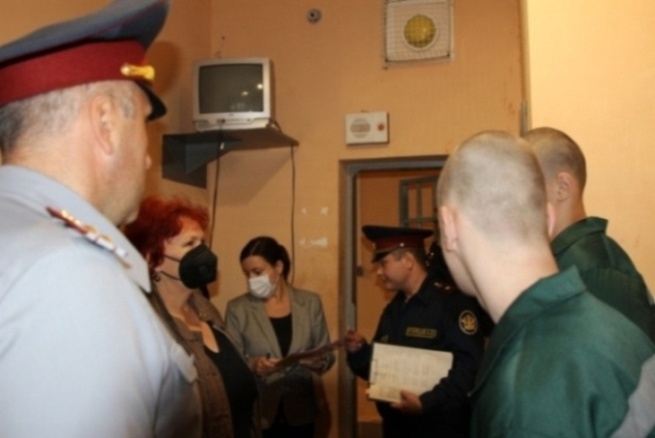 ***От осужденного К. поступила жалоба на неотправку из ФКУ СИЗО-4 корреспонденции в органы, осуществляющие контроль и надзор за деятельностью учреждений УИС РФ, а также в адрес Уполномоченного. В целях оказания содействия в защите прав заявителя и неограниченного круга лиц, содержащихся в следственном изоляторе, а также проведения проверки Уполномоченным был направлен запрос в адрес УФСИН. В результате проведенной проверки были установлены нарушения порядка отправки корреспонденции осужденного К. из ФКУ СИЗО-4. ***К Уполномоченному от подозреваемых, обвиняемых, содержащихся в ФКУ СИЗО-1, поступил ряд обращений с формальными признаками нарушения сроков их отправки. В рамках имеющейся компетенции Уполномоченным была инициирована проверка и направлен запрос в адрес УФСИН. В целях принятия действенных мер по устранению нарушений федерального законодательства в части отправки корреспонденции подозреваемых, обвиняемых, осужденных в различные инстанции было назначено проведение служебной проверки с рассмотрением вопроса о привлечении к строгой дисциплинарной ответственности лиц, допустивших нарушение порядка отправки корреспонденции подозреваемых, обвиняемых в адрес Уполномоченного. ***Поступило обращение от обвиняемого С., содержащегося в ФКУ СИЗО-3, по вопросу обжалования действий (бездействия) сотрудников правоохранительных органов. Вместе с тем по итогам проверки Уполномоченным поступившей корреспонденции было установлено, что обращение С. направлено с нарушением сроков, установленных действующим законодательством – по истечении 5 суток. После вмешательства Уполномоченного администрацией ФКУ СИЗО-3 были приняты соответствующие меры к виновным должностным лицам и усилен контроль за порядком и сроками отправки корреспонденции.***От обвиняемого Т., содержащегося в ФКУ СИЗО-1, поступило обращение, касающееся вопросов разъяснения действующего законодательства. При этом указанное обращение поступило с нарушением установленных законодательством сроков отправки корреспонденции, в связи с чем Уполномоченным в адрес ФКУ СИЗО-1 было направлено соответствующее обращение. По итогам рассмотрения обращения Уполномоченного, к сотруднику администрации ФКУ СИЗО-1, ответственному за своевременную регистрацию и отправку, были приняты дисциплинарные меры.***В связи с ростом количества обращений по вопросам нарушения порядка и сроков отправки корреспонденции осужденных, подозреваемых, обвиняемых Уполномоченный был вынужден обратиться в адрес начальника УФСИН. С удовлетворением хочется отметить, что руководством УФСИН было принято следующее решение: «начальники учреждений УФСИН России по Архангельской области на ближайшем совещании вновь будут нацелены на недопущение нарушений требований законодательства в части соблюдения сроков отправки корреспонденции подозреваемых, обвиняемых и осужденных в органы, осуществляющие контроль и надзор за деятельностью учреждений уголовно-исполнительной системы РФ». Вместе с тем в целях эффективной работы по обеспечению соблюдения прав и законных интересов подозреваемых, обвиняемых, осужденных УФСИН в подведомственные учреждения было направлено письмо о необходимости проведения работы с сотрудниками АО «Почта России» в местах дислокации учреждений на предмет проставления отметок в реестр простых почтовых отправлений спецконтингента с целью подтверждения факта передачи корреспонденции операторам связи в установленный законом срок.  2.9. Вопросы реализации социальных прав осужденныхУполномоченный уделяет особое внимание вопросам оказания содействия в реализации социальных прав лиц, находящихся в учреждениях УФСИН, а также проблемам социальной адаптации и реабилитации. Ежегодно в адрес Уполномоченного поступает значительное количество обращений по различным вопросам, связанным с данными проблемами, при этом их тематика существенно не меняется, а количество обращений остается стабильно большим.Следует отметить, что разрешение социальных проблем и вопросов социальной адаптации осужденных не является задачей Уполномоченного. Деятельность по оказанию содействия осужденным в разрешении указанных вопросов в учреждениях УИС в соответствии с Положением о группе социальной защиты осужденных исправительного учреждения УИС, утвержденным приказом Минюста России от 30.12.2005 № 262, должны осуществлять группы социальной защиты осужденных в исправительных учреждениях. При этом согласно информации, представленной УФСИН, по состоянию на 01.07.2023 группы социальной защиты осужденных в учреждениях УФСИН были укомплектованы на 95%  .Кроме того, в соответствии с областным законом от 16.12.2011 № 402-27-ОЗ «О социальной адаптации лиц, освобожденных из учреждений уголовно-исполнительной системы» эти полномочия также возложены на органы государственной власти Архангельской области.Однако ежегодно значительное количество осужденных обращается за содействием в решении социальных проблем именно к Уполномоченному. ***В адрес Уполномоченного поступило обращение от осужденного П., находящегося в ФКУ ИК-21. В своем обращении он сообщал, что получает пенсию по инвалидности, однако, по утверждению осужденного, за апрель и май 2022 г. он не получил региональную социальную доплату к пенсии, в связи с чем просил оказать содействие в получении данных выплат за указанный период.После проведенной работы и вмешательства Уполномоченного региональная социальная доплата была перечислена заявителю в полном объеме.***К Уполномоченному обратился осужденный Д., содержащийся в ФКУ СИЗО-1, по вопросу неперечисления ему ЕДВ. Заявитель указывал, что является получателем ЕДВ как ветеран боевых действий, и, отбывая наказание в ФКУ ИК-16, он ежемесячно получал указанную выплату. Однако при переводе его в ФКУ СИЗО-1 ЕДВ заявителю перестала поступать.В целях оказания содействия в защите прав осужденного были направлены запросы в адрес УФСИН и ГУ-ОПФР по АО и НАО. Согласно полученной информации, обращение осужденного Д. было рассмотрено, выплатное дело заявителя поставлено на учет, ежемесячная денежная выплата перечислена на счет ФКУ СИЗО-1.***2.10. Социальная адаптация и социальная реабилитация лиц, отбывших уголовное наказаниеВажным аспектом и одновременно условием общественной безопасности является создание благоприятных условий для ресоциализации и социальной адаптации осужденных, освобождающихся из мест лишения свободы. Без соответствующей работы в отношении данной категории лиц они неизбежно превращаются в резерв рецидивной преступности, что создает серьезную угрозу для законопослушных граждан, безопасности общества и страны в целом.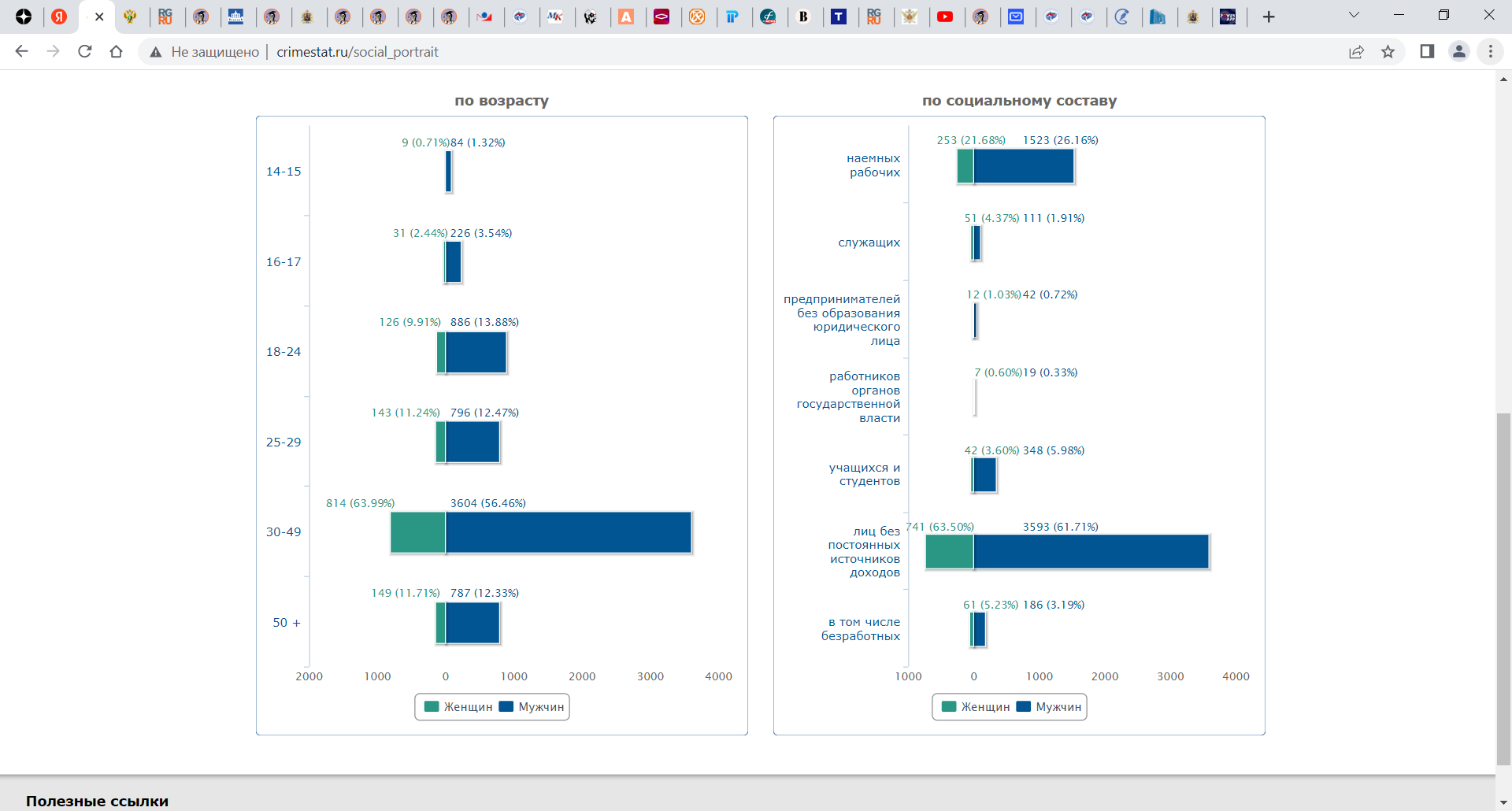 Значимость проблемы постпенитенциарной социальной реабилитации обусловлена тем, что ежегодно в РФ из мест лишения свободы освобождаются десятки тысяч человек, и для каждого из них становится актуальным вопрос возвращения к нормальной жизни в обществе. Отбывание наказания в виде лишения свободы, как известно, связано с рядом негативных факторов, которые нередко затрудняют социальную адаптацию лиц, освобожденных из учреждений УИС. Подавляющее большинство сталкивается со значительным количеством проблем, связанных с трудоустройством, пенсионным и социальным обеспечением, получением квалифицированной медицинской и юридической помощи и др. Материально-бытовая неустроенность, частый отказ в трудоустройстве по причине наличия судимости, отсутствие жилья, неприятие обществом, нежелание оказать содействие в чем-либо часто приводят бывшего осужденного, даже исправившегося в период отбывания наказания, к совершению нового преступления, оказывают негативное влияние на уровень безопасности в регионе и стране в целом. Таким образом, трудности процесса возвращения к законопослушной жизни на свободе ведут к конфликту с социумом и совершению повторных преступлений, то есть к срыву постпенитенциарной ресоциализации.Необходимо отметить, что по информации Генеральной прокуратуры РФ, в период январь-ноябрь 2022 г. в РФ количество преступлений, которые совершены лицами, уже преступавшими закон, возросло с 566,3 тыс. до 572 тыс. Согласно статистическим данным Генеральной прокуратуры РФ, Архангельская область в период январь-ноябрь 2022 г. вошла в десятку регионов с наибольшим удельным весом преступлений (от числа расследованных), совершенных лицами, ранее совершавшими преступления.По информации МВД России, в период январь-июнь 2023 г. больше половины (58,8%) расследованных преступлений совершено лицами, ранее совершавшими преступления (-2,6% по сравнению с аналогичным периодом 2022 г.).По информации прокуратуры области, в регионе лицами, ранее нарушавшими закон, в период январь-декабрь 2022 г. было совершено 6391 преступление, что на 6,7% больше, чем в аналогичный период 2021 г. Удельный вес данной категории преступлений также увеличился — с 66,0% до 71,8%.В период январь-май 2023 г. количество зарегистрированных преступлений, совершенных лицами, ранее нарушавшими закон, уменьшилось на 2,7%, однако при этом удельный вес преступлений увеличился – с 67,1% до 69,8%.Вместе с тем значительное количество осужденных ежегодно освобождается из мест лишения свободы и остается на территории региона. Так, в 2022 г. из учреждений УИС области освободилось 3152 чел. В течение первого полугодия 2023 г. из учреждений (в т.ч. из СИЗО) освободилось 1227 чел.Таким образом, проблемы социальной адаптации и реабилитации и, соответственно, рецидивной преступности, являются достаточно актуальными для Архангельской области. Вопросы социальной адаптации и ресоциализации находятся в сфере особого внимания Уполномоченного в течение многих лет, проводится системная работа по оказанию содействия лицам, освободившимся из учреждений УФСИН, в разрешении конкретных вопросов социальной адаптации и ресоциализации. Уполномоченный является постоянным членом Координационного совещания при Губернаторе Архангельской области по обеспечению правопорядка в Архангельской области и систематически выступает инициатором рассмотрения вопросов социальной адаптации.Между тем недостаточная и неэффективная работа с осужденными, как правило, является предпосылкой для совершения ими впоследствии повторных преступлений и, соответственно, роста рецидивной преступности. В этой связи вопросы социальной адаптации и реабилитации осужденных – это не отдельные вопросы жизнеустройства конкретных лиц, а определенная система мер, направленных на снижение преступности в целом и повышение уровня общественной безопасности в регионе. По каждому поступившему обращению, касающемуся социальной адаптации и реабилитации, Уполномоченным была организована соответствующая работа и оказана необходимая конкретная помощь в решении возникших проблем. В течение истекшего года от заявителей поступали обращения по вопросам реализации жилищных, социальных, гражданских, семейных прав и др.***От осужденного С., отбывающего наказание в ФКУ ИК-5, поступило обращение по вопросам социальной адаптации после освобождения, в т.ч. вопросу обеспечения администрацией исправительного учреждения осужденного, освобождающегося от отбывания наказания, вещами по сезону и денежными средствами, а также получения государственной социальной помощи. В результате вмешательства Уполномоченного осужденному была предоставлена вся необходимая помощь. ***К Уполномоченному поступило обращение от осужденного Г., отбывающего наказание в ФКУ ИК-21, по вопросам подготовки к освобождению и последующей социальной адаптации, а также с просьбой разъяснить порядок получения жилого помещения. Уполномоченным были оказаны все необходимые консультации и даны разъяснения, подготовлены соответствующие документы, а также направлены запросы в уполномоченные органы.***Осужденный Л., отбывающий наказание в ФКУ ИК-21, направил в адрес Уполномоченного обращение с просьбой о консультации по вопросам занятости и трудоустройства лиц, освободившихся из мест лишения свободы, а также возможностей материальной поддержки лиц данной категории. Заявителю была направлена вся необходимая информация, а также практические рекомендации по трудоустройству.***Обратился осужденный К., находящийся в ФКУ ИК-29, с просьбой о разъяснении порядка установления факта проживания на территории г. Архангельска с целью постановки на учет в качестве нуждающегося в жилье. В целях реализации жилищных прав К. Уполномоченным была проведена соответствующая работа. В связи с тем, что установление юридических фактов относится к компетенции суда, заявителю были предоставлены подробные разъяснения по порядку обращения в суд и направлены необходимые материалы и документы. ***В очередной раз Уполномоченный считает необходимым обратить внимание соответствующих ведомств на деятельность комиссии по вопросам социальной адаптации лиц, освобожденных из учреждений уголовно-исполнительной системы. В соответствии с Положением о комиссии по вопросам социальной адаптации лиц, освобожденных из учреждений уголовно-исполнительной системы, утвержденным указом Губернатора Архангельской области от 10.10.2012 № 151-у, заседания комиссии должны проводиться 2 раза в год.При этом заседания данной комиссии не проводятся системно и регулярно, и только после неоднократных обращений Уполномоченного в марте 2022 г., после затянувшегося перерыва, состоялось заседание комиссии (перерыв в работе комиссии – с февраля 2020 г.). В ходе заседания комиссии были рассмотрены вопросы: о реализации межведомственного плана по социальной адаптации и ресоциализации лиц, освобожденных из учреждений уголовно-исполнительной системы, на 2020-2021 гг.; о деятельности администраций исправительных учреждений при подготовке лиц, отбывающих наказание, к освобождению; о согласовании межведомственного плана по социальной адаптации и ресоциализации лиц, освобожденных из учреждений уголовно-исполнительной системы, на 2022-2023 гг. (далее – Межведомственный план). Необходимо отметить, что Уполномоченным было направлено около 10 предложений в Межведомственный план; при этом все предложения Уполномоченного были включены в проект плана и приняты членами комиссии.Однако вопрос подготовки и утверждения Межведомственного плана вновь потребовал особого внимания Уполномоченного, и только после обращений Уполномоченного в адрес уполномоченного органа – минтрудсоцразвития АО, в сентябре 2022 г. соответствующий нормативный акт был утвержден. Это достаточно ярко характеризует отношение уполномоченных ведомств к данной сфере общественных отношений. Вместе с тем, по информации минтрудсоцразвития АО, в 2022 г. часть мероприятий Межведомственного плана не осуществлялась, а ряд из них осуществлялся в рамках уже возложенных на ведомства полномочий. Значительная часть мероприятий в основном касалась несовершеннолетних, отбывающих наказание в ФКУ АВК, и уже освобожденных из учреждения.Следует отметить, что принят Федеральный закон от 06.02.2023 № 10-ФЗ «О пробации в Российской Федерации», в соответствии с которым целями пробации являются коррекция социального поведения, ресоциализация, социальная адаптация и социальная реабилитация лиц, в отношении которых применяется пробация, предупреждение совершения ими новых преступлений. Законом предусмотрено три вида пробации, в т.ч. постпенитенциарная пробация, применяемая в отношении лиц, освободившихся из учреждений, исполняющих наказания в виде принудительных работ или лишения свободы, и оказавшихся в трудной жизненной ситуации, представляющая собой совокупность мер, направленных на ресоциализацию, социальную адаптацию и социальную реабилитацию. В рамках реализации Федерального закона планируется разработка индивидуальных программ ресоциализации, социальной адаптации и социальной реабилитации для осужденных, а также оказание психологической помощи, содействия в оформлении документов и мер социальной поддержки и др.Необходимо также отметить, что в соответствии с указанным Федеральным законом определены права в сфере пробации органов государственной власти субъектов РФ, в частности: принимать нормативные правовые акты, разрабатывать и реализовывать меры по содействию занятости осужденных и лиц, освобожденных из учреждений УИС, осуществлять организацию предоставления социальных услуг указанным лицам, предусматривать мероприятия, направленные на ресоциализацию, социальную адаптацию и социальную реабилитацию осужденных и лиц, освобожденных из учреждений УИС, при разработке и принятии государственных программ (подпрограмм) субъектов РФ и др. Уполномоченный по правам человекав Архангельской областиЛ.В. Анисимоваиюль 2023 года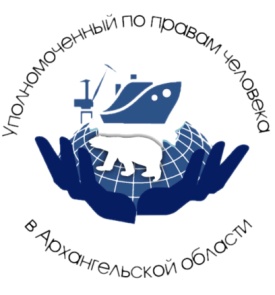 УПОЛНОМОЧЕННЫЙ ПО ПРАВАМ ЧЕЛОВЕКАВ АРХАНГЕЛЬСКОЙ ОБЛАСТИТЕМАТИЧЕСКИЙ ДОКЛАДО деятельности уполномоченного по правам человека в Архангельской области по оказанию содействия в защите прав лиц, содержащихся в учреждениях уголовно-исполнительной системыАрхангельск2023Архангельская прокуратура по надзоруБольница ФКУЗ МСЧ-29Архангельская прокуратура по надзору за соблюдением законов в исправительных учрежденияхФилиал «Больница» ФКУЗ МСЧ-29 ФСИН РоссииВС РФВерховный Суд Российской ФедерацииГИТ АО и НАОГУ-ОПФР по АО и НАОГУ-АРО ФССЕСПЧМежрегиональная территориальная государственная инспекция труда в Архангельской области и Ненецком автономном округеГосударственное учреждение  - отделение Пенсионного фонда Российской Федерации по Архангельской области и Ненецкому автономному округуГосударственное учреждение - Архангельское региональное отделение Фонда социального страхования Российской ФедерацииЕвропейский суд по правам человекаИПРАИУФИЦиндивидуальная программа реабилитации или абилитации инвалидаизолированный участок, функционирующий как исправительный центрКонституция РФКС РФКонституция Российской ФедерацииКонституционный Суд Российской Федерации МВД Россииминздрав АОминтрудсоцразвития АОМинюст РоссииМСЭМинистерство внутренних дел Российской Федерацииминистерство здравоохранения Архангельской областиминистерство труда, занятости и социального развития Архангельской областиМинистерство юстиции Российской Федерациимедико-социальная экспертизаОМВДОНК АООнежская прокуратура по надзоруотдел Министерства внутренних делобщественная наблюдательная комиссия по контролю за соблюдением прав человека в местах принудительного содержания Архангельской областиОнежская прокуратура по надзору за соблюдением законов в исправительных учрежденияхПравительство РФПрезидент Россиипрокуратура областиПравительство Российской ФедерацииПрезидент Российской Федерациипрокуратура Архангельской областиПФРСИРФпомещения, функционирующие в режиме следственного изолятораРоссийская ФедерацияСИЗОСУ СК по АО и НАОСПЧсубъект РФследственный изолятор Следственное управление Следственного комитета Российской Федерации по Архангельской области и Ненецкому автономному округуСовет при Президенте Российской Федерации по развитию гражданского общества и правам человекасубъект Российской ФедерацииСУОНТК РФТСРТО Росздравнадзора по АО и НАОстрогие условия отбывания наказания Трудовой кодекс Российской Федерациитехнические средства реабилитацииТерриториальный орган Федеральной службы по надзору в сфере здравоохранения по Архангельской области и Ненецкому автономному округуУК РФУИК РФУИС УПК РФ УМВДУполномоченныйУФСИНУголовный кодекс Российской ФедерацииУголовно-исполнительный кодекс Российской Федерацииуголовно-исполнительная системаУголовно-процессуальный кодекс Российской ФедерацииУправление Министерства внутренних дел Российской Федерации по Архангельской областиуполномоченный по правам человека в Архангельской областиУправление Федеральной службы исполнения наказаний по Архангельской областиФКУ ГБ МСЭФКУ ИКФКУ СИЗОФКУЗ МСЧ-29ФСИН РоссииШИЗОфедеральное казенное учреждение «Главное бюро медико-социальной экспертизы по Архангельской области и Ненецкому автономному округу» Минтруда Россиифедеральное казенное учреждение «Исправительная колония № …»федеральное казенное учреждение «Следственный изолятор № …»федеральное казенное учреждение здравоохранения «Медико-санитарная часть № 29 Федеральной службы исполнения наказаний»Федеральная служба исполнения наказанийштрафной изоляторЦентр БОМЖгосударственное бюджетное учреждение Архангельской области «Центр социальной адаптации для лиц без определенного места жительства и занятий»ВведениеВ Российской Федерации основополагающими ценностями являются права и свободы человека и гражданина. Статьей 21 Конституции Российской Федерации закреплено, что достоинство личности охраняется государством. Частью 2 статьи 7 Уголовного кодекса Российской Федерации установлено, что наказание и иные меры уголовно-правового характера, применяемые к лицу, совершившему преступление, не могут иметь своей целью причинение физических страданий или унижение человеческого достоинства. Государство не только признает основные права и свободы человека, но и возводит их защиту в одну из основных задач уголовного судопроизводства и важнейшую его функцию. Принцип уважения личности лица, подвергнутого мерам государственного принуждения, и его человеческого достоинства является демократической основой правового государства.Исходя из изложенных норм, при применении мер государственного принуждения в сферах уголовного судопроизводства и исполнения наказаний должны гарантироваться законные права и свободы с изъятиями и ограничениями, установленными действующим законодательством. При этом в период заключения под стражу и отбывания наказания государство берет на себя обязанность обеспечить такие условия содержания и такое обращение, которые в полной мере соответствовали бы достойному существованию человека.Учреждения уголовно-исполнительной системы призваны выполнять определенную статьей 1 Уголовно-исполнительного кодекса Российской Федерации задачу уголовно-исполнительного законодательства по охране прав и законных интересов осужденных. Уголовно-исполнительная система, являющаяся составной частью системы правоохранительных органов, представляет собой совокупность учреждений и органов, исполняющих уголовные наказания и иные меры уголовно-правового характера, а также обеспечивающих содержание под стражей обвиняемых и подозреваемых в совершении преступлений. Эта система является многофункциональной, так как учреждения и органы, исполняющие наказания, не только исполняют наказания в виде лишения свободы или без изоляции от общества, но и организуют привлечение осужденных к труду, получению общего, профессионального образования, профессиональному обучению, организуют оказание лечебно-профилактической и санитарно-профилактической помощи, проводят воспитательную работу, исполняют функции по социальной адаптации осужденных и др. Вместе с тем развитие и реформирование уголовно-исполнительной системы призвано повысить эффективность работы учреждений и органов, исполняющих наказания, в том числе результативность социальной, воспитательной и психологической работы с осужденными, отбывающими наказание, обеспечить развитие системы пенитенциарной и постпенитенциарной адаптации таких лиц; осуществить гуманизацию условий содержания в учреждениях УФСИН, повысить гарантии соблюдения их прав и законных интересов.Основные направления, формы и методы совершенствования и развития уголовно-исполнительной системы, ее взаимосвязь с государственными органами и институтами гражданского общества предусмотрены Концепцией развития уголовно-исполнительной системы РФ на период до 2030 г., утвержденной распоряжением Правительства РФ от 29.04.2021 № 1138-р (далее – Концепция). Среди основных направлений Концепции - повышение уровня взаимодействия с институтами гражданского обществ, в том числе расширение взаимодействия с Уполномоченным по правам человека в Российской Федерации, Уполномоченным при Президенте Российской Федерации по правам ребенка, уполномоченными по правам человека в субъектах Российской Федерации, уполномоченными по правам ребенка в субъектах Российской Федерации, институтами гражданского общества и общественными организациями, включая общественные наблюдательные комиссии, в вопросах контроля за соблюдением прав осужденных и лиц, содержащихся под стражей.Необходимо отметить, что содействие обеспечению прав и законных интересов лиц, находящихся в учреждениях уголовно-исполнительной системы, является обязательным направлением деятельности уполномоченных по правам человека в субъектах Российской Федерации, поскольку права этих лиц при применении меры пресечения в виде заключении под стражу и исполнении наказания в виде лишения свободы в интересах защиты прав других граждан, общественной безопасности и конституционного строя уже ограничены нормами уголовного, уголовно-исполнительного и иного действующего законодательства. Вместе с тем данные ограничения не должны носить избыточного характера и могут применяться только в строгом соответствии с законом и для достижения указанных целей. Осужденные и лица, заключенные под стражу, лишены свободы, но не своих прав. Именно из данной позиции исходит Уполномоченный при осуществлении своей деятельности по защите прав и законных интересов лиц, находящихся в учреждениях уголовно-исполнительной системы. В этой связи Уполномоченным уделяется особое внимание контролю за соблюдением прав и законных интересов лиц, содержащихся в учреждениях уголовно-исполнительной системы.В Архангельской области имеется разветвленная сеть учреждений, подведомственных УФСИН, где содержится значительное количество осужденных и лиц, находящихся под стражей. По состоянию на 01.01.2023 в учреждениях УФСИН содержалось 4933 чел., из них под стражей – 646 чел. На 01.07.2023 количество лиц в учреждениях УФСИН составило 4160 чел., под стражей содержалось 637 чел.  При этом ежегодно из учреждений уголовно-исполнительной системы, расположенных на территории Архангельской области, освобождается значительное количество осужденных             (в 2022 г. - 3152 чел., в первом полугодии 2023 г. – 1227 чел.). В деятельности уголовно-исполнительной системы, несмотря на ее реформирование и гуманизацию на протяжении ряда лет, остается нерешенным ряд проблем, связанных с реализацией прав человека, и наглядным подтверждением этого является практика работы Уполномоченного в этой сфере. В целях обеспечения и восстановления прав лиц, отбывающих наказание в местах лишения свободы и содержащихся под стражей, Уполномоченным оказывается максимально возможное содействие, а также принимаются все предусмотренные законом меры. К основным направлениям деятельности относились: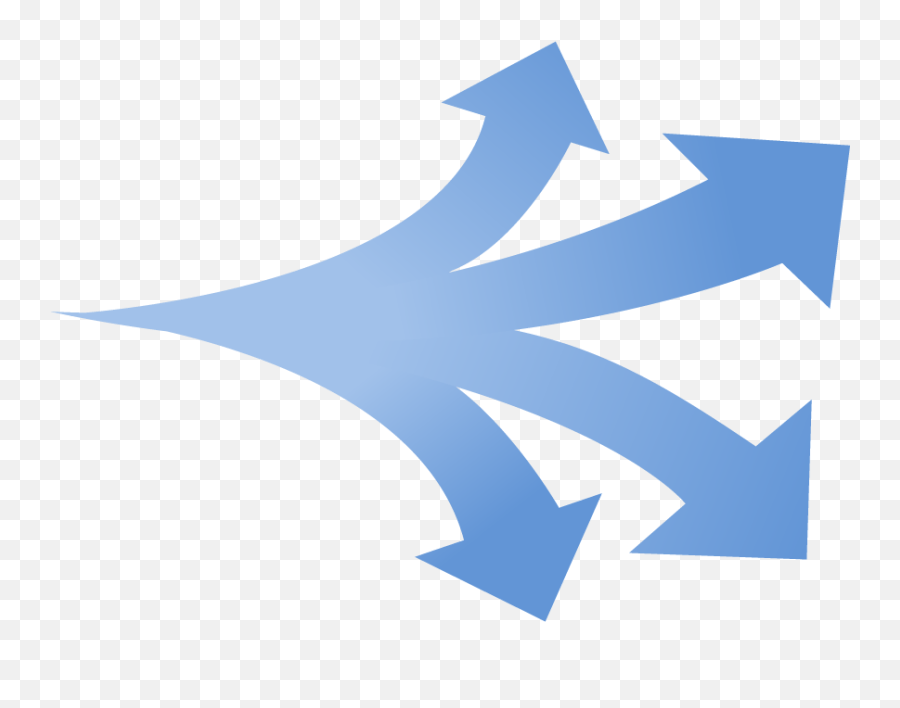 - рассмотрение жалоб и обращений в целях оказания содействия в защите прав;- посещения и проверки учреждений, подведомственных УФСИН;- системный мониторинг реализации прав лиц, находящихся в местах принудительного содержания, по различным сферам; - проведение личных приемов, а также приемов совместно с представителями органов государственной власти и контрольно-надзорных органов;- рассмотрение системных вопросов, направление рекомендаций и заключений Уполномоченного в адрес уполномоченных ведомств и учреждений;- участие в правовом просвещении (подготовка и направление в учреждения информационных материалов; проведение тематических горячих телефонных линий);- взаимодействие с уполномоченными ведомствами и учреждениями;- рассмотрение вопросов содействия совершенствованию действующего законодательства.Обращения и жалобы поступали от различных категорий лиц: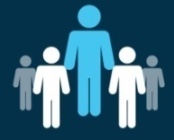 -  обвиняемых, подозреваемых, содержащихся под стражей;-  осужденных к лишению свободы;-  осужденных к принудительным работам; -  родственников и близких указанных лиц;-  адвокатов, представителей общественных организаций и др.Обращения по вопросам нахождения в учреждениях УФСИН касались следующих проблем:- оказание медицинской помощи, реализация прав инвалидов;  - обжалование действий (бездействия), решений сотрудников правоохранительных и надзорных органов; - ненадлежащие условия содержания в учреждениях УФСИН;  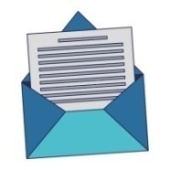 - действия (бездействие) сотрудников учреждений УФСИН; - несогласие с приговором суда, действиями (решениями) судьи; - нарушение порядка и сроков отправки корреспонденции;- обжалование наложенных мер взыскания;- нарушения оплаты и условий труда осужденных; - обеспечение вещевым довольствием, мягким инвентарем и др.;-  обжалование судебных решений об отказе в условно-досрочном освобождении;- реализация социальных прав осужденных, предоставление социальных гарантий, в т.ч. пенсионного обеспечения и др.;- социальная адаптация и реабилитация (жилищные проблемы, пенсионные вопросы, трудоустройство, оформление и восстановление документов);- разъяснение норм действующего законодательства, консультации по вопросам возможностей и порядка защиты своих прав;-  иные вопросы (гражданско-правовые, семейные отношения и др.).На протяжении 2022-2023 гг. в адрес Уполномоченного поступали обращения по следующим вопросам:ненадлежащее (несвоевременное и не в полном объеме) предоставление медицинской помощи, в том числе при социально значимых заболеваниях;ненаправление на проведение необходимых диагностических обследований; отсутствие лекарственных препаратов; назначение лекарственных препаратов, обязанность по приобретению которых возлагается на родственников осужденных или лиц, содержащихся под стражей; отсутствие врачей-специалистов, непроведение необходимых консультаций врачей-специалистов; установление инвалидности, направление на МСЭ;ненаправление в Больницу ФКУЗ МСЧ-29, государственные медицинские организации Архангельской области для лечения и обследования;отказ в направлении в лечебные профилактические учреждения, лечебные исправительные учреждения для прохождения лечения (наркомании, алкоголизма, туберкулеза).ПериодАктивный туберкулезВИЧ-инфекцияИПППГепатиты В,СОнкопатологияПсихические расстройстваСердечно-сосудистаяпатология2021 г.933976460224003682022 г.93156846023362373I полуг. 2023 г.162946042712369437*Показатель2021 г. (чел.)2022 г. (чел.)Всего освидетельствовано специальной медицинской комиссией (СМК)4461Количество больных, имеющих заболевание, включенное в перечень2118Количество лиц, умерших после вынесения решения СМК о наличии заболевания, препятствующего отбыванию наказания 84Количество лиц, освобожденных по решению суда 1715Количество лиц, умерших после вынесения решения судом об освобождении11Уполномоченный в очередной раз обращает особое внимание на проблемы, сложившиеся в сфере оказания медицинской помощи лицам в учреждениях УФСИН, и полагает, что только комплексный организационный подход к их решению, эффективное взаимодействие компетентных органов и исполнение требований нормативных правовых актов позволит своевременно решать проблемные вопросы в указанной сфере. В адрес Уполномоченного от осужденных инвалидов и их родственников в течение года поступали обращения и жалобы по целому спектру вопросов:- обеспечение ТСР, предусмотренными ИПРА;- соблюдение повышенных норм питания для осужденных, являющихся инвалидами I и II групп;  - реализация права на улучшенные жилищно-бытовые условия; - медицинское обслуживание;- направление и проведение МСЭ, установление инвалидности и др. Анализ поступивших жалоб и обращений показал, что они, как и в предыдущие годы, касались:- нарушений санитарно-гигиенических требований, установленных законодательством; - ненадлежащего материально-бытового обеспечения; - нарушений в организации питания;- несоблюдения установленной нормы санитарной площади на одного человека в камерах СИЗО и др.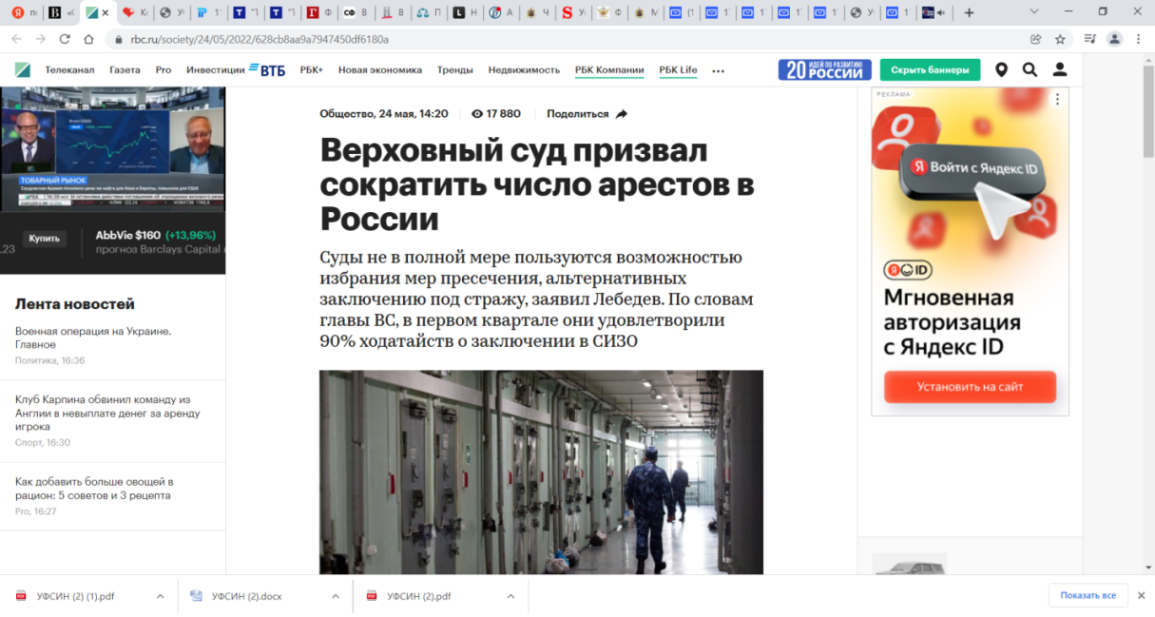 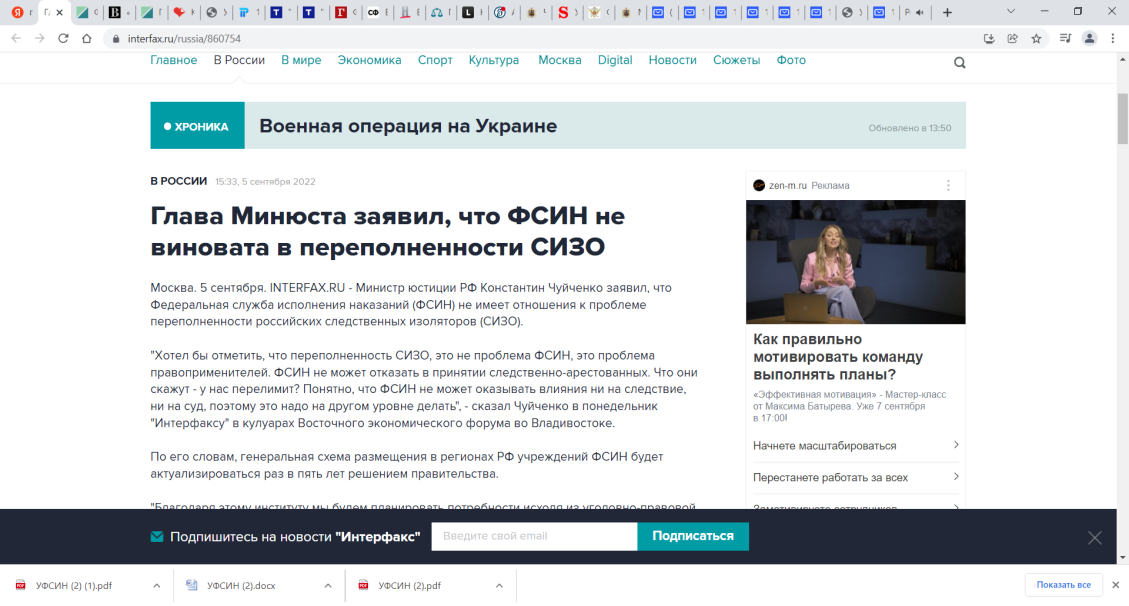 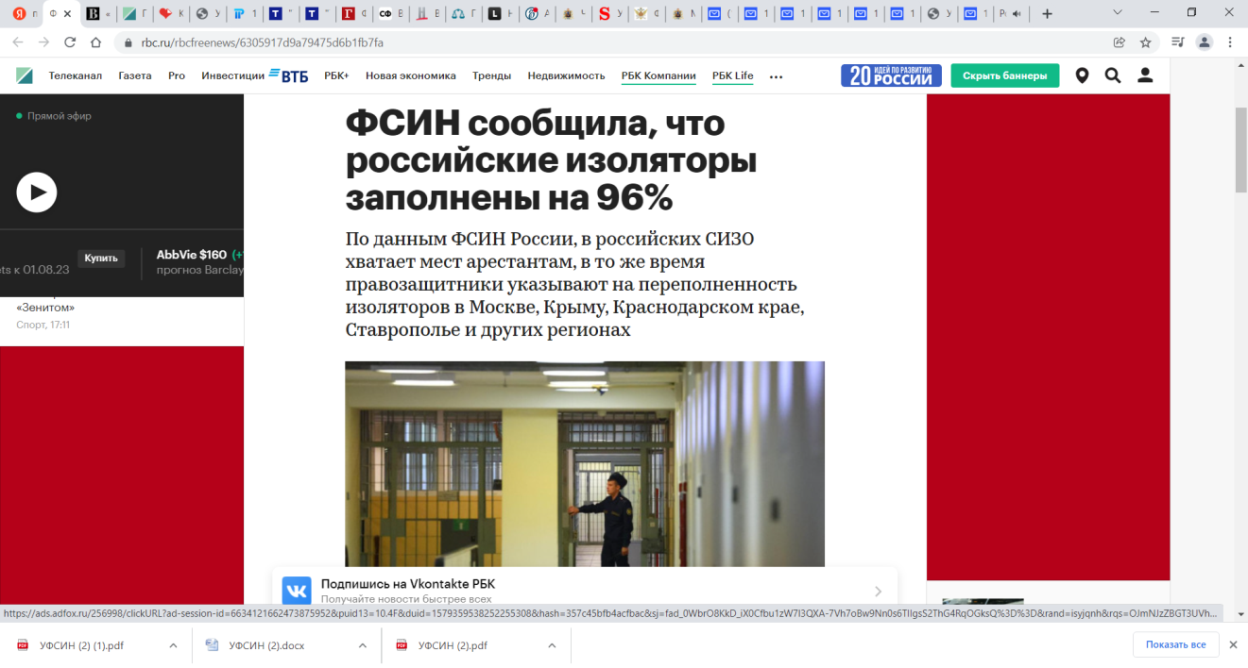 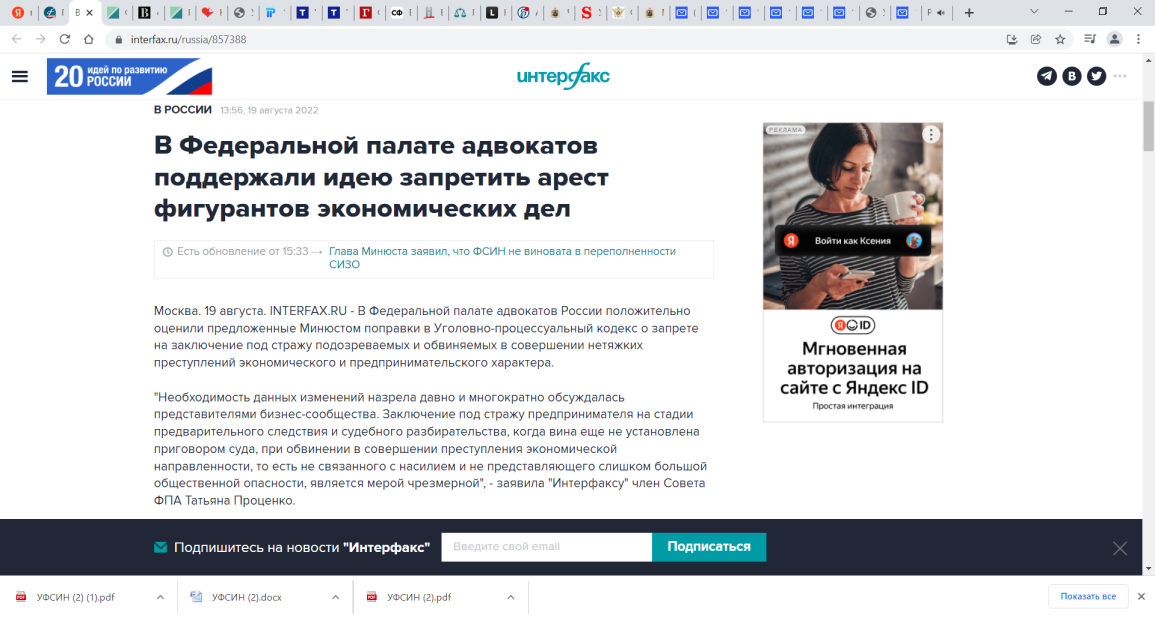 ПоказательНа 01.07.2023Численность трудоспособных осужденных, отбывающих наказание в учреждениях УФСИН, чел.3805Численность трудоустроенных осужденных, чел.2916в т.ч. имеют непогашенные иски и алиментные обязательства1514Численность осужденных, имеющих исполнительные листы, чел.1837Общая сумма, подлежащая взысканию, тыс. руб.1062758,25 Средняя заработная плата осужденных, привлеченных к оплачиваемому труду в учреждениях УФСИН, руб.6834,34Жалобы и обращения касались: - несоблюдения норм трудового законодательства в части продолжительности рабочего времени, режима труда, охраны труда, техники безопасности и производственной санитарии и др.; - привлечения к труду без оформления и без оплаты труда; - низкого уровня оплаты труда осужденных, в том числе с нарушением права на получение заработной платы в размере не ниже минимального размера оплаты труда (далее – МРОТ); - невозможности трудоустройства;- задержек при выплате заработной платы, невыплаты пособия по временной нетрудоспособности; - неознакомления с документами, касающимися трудовой деятельности, и др.Обращения и жалобы от лиц, отбывающих наказание в ИУФИЦ, были связаны с:- оказанием медицинской помощи (вопросы получения необходимого лечения);- реализацией трудовых прав (несогласие с размером удержаний, производимых из заработной платы; несогласие с размером начисляемой заработной платы и др.);- несогласием с решениями, действиями (бездействием) сотрудников администрации ИУФИЦ (наложение дисциплинарных взысканий и др.);- условиями содержания, материально-бытовым обеспечением (условия содержания в помещении для нарушителей, ненадлежащее питание, перелимит и др.).Поступающие в адрес Уполномоченного обращения от лиц, находящихся в учреждениях УФСИН, касались:- разъяснения положений действующего законодательства и внесенных в законодательство изменений; - предоставления информации о правах и обязанностях осужденных, о порядке и об условиях отбывания наказания;- направления материалов судебной практики (КС РФ, ВС РФ);- направления образцов различных заявлений, исков; - предоставления текстов нормативных правовых актов, в т.ч. правил внутреннего распорядка исправительных учреждений, СИЗО и др. Обращения в основном касались вопросов:- неправомерные действия (бездействие) сотрудников учреждений УФСИН; - непредоставление ответов на обращения и заявления; - нарушение сроков и порядка отправки корреспонденции из учреждений; - нарушения при проведении личного обыска, досмотра и др.;- неправомерное, по мнению заявителей, применение физической силы; - несогласие с наложенными мерами взыскания;- предвзятое отношение со стороны сотрудников учреждений;- длительное содержание в ШИЗО и др.В течение 2022 г. обращения по вопросам социальных прав, социальной адаптации и ресоциализации касались:- предоставления мер социальной поддержки и государственной социальной помощи;- разъяснений о видах и формах государственной социальной помощи;- содействия в трудовом и бытовом устройстве после освобождения от отбывания наказания и др.;- реализации жилищных прав;- пенсионного обеспечения, начисления региональной социальной доплаты к пенсии, ежемесячной денежной выплаты (далее - ЕДВ);- оформления и восстановления различных документов (паспорта и др.);- получения гражданства РФ, вопросов депортации и др.ЗаключениеПодводя итоги, необходимо отметить, что проблемы реализации предусмотренных действующим законодательством прав лиц, содержащихся в учреждениях уголовно-исполнительной системы, из года в год не теряют своей актуальности. В данную сферу вовлечены интересы различных категорий (родственники и близкие осужденных, обвиняемых и подозреваемых, а также лиц, перед которыми у осужденных имеются финансовые обязательства алиментного и компенсационного характера. Данное обстоятельство предопределяет необходимость конструктивного взаимодействия органов государственной власти, правоохранительных органов, правозащитных организаций и граждан, направленного на повышение гарантий государственной защиты прав, законодательно гарантированных лицам, находящимся в местах принудительного содержания. В целом анализ поступающих в адрес Уполномоченного обращений показывает, что многие проблем лиц, содержащихся в учреждениях УФСИН, могут и должны быть решены на месте администрациями этих учреждений, поскольку соблюдение прав и законных интересов указанных лиц является их непосредственными обязанностями, предусмотренными действующим законодательством. Учитывая системность и распространенность нарушений прав лиц, находящихся в  учреждениях УФСИН, Уполномоченный считает необходимым обратить особое внимание на необходимость четкого соблюдения соответствующими уполномоченными органами и должностными лицами норм и правил, установленных действующим законодательством. В связи с чем, по мнению Уполномоченного, представляется целесообразным повышение действенности и системности контроля как внутриведомственного, так и со стороны уполномоченных органов. И ведомств.По итогам проведенного анализа и исходя из норм действующего законодательства, Уполномоченный считает необходимым рекомендовать:УФСИН:- принять комплекс мер, направленных на соблюдение прав содержащихся под стражей лиц в части обеспечения установленной законом нормы санитарной площади на человека;- максимально привлекать к оплачиваемому труду осужденных, имеющих исковые и иные обязательства;- принять исчерпывающие меры по приведению условий содержания в учреждениях УФСИН в соответствие с требованиями, установленными законом;- исключить факты необеспечения осужденных предметами вещевого довольствия;- усилить в учреждениях УФСИН работу по правовому просвещению и информированию;- повысить эффективность работы групп социальной защиты осужденных в исправительных учреждениях;минтрудсоцразвития АО:- активизировать работу комиссии по вопросам социальной адаптации лиц, освобожденных из учреждений уголовно-исполнительной системы.Вместе с тем следует отметить, что нарушения прав осужденных, обвиняемых и подозреваемых нередко обусловлены несовершенством действующего законодательства, регулирующего правоотношения в сфере исполнения наказания и содержания под стражей, наличием в нем пробелов и противоречий. В этой связи Уполномоченный считает целесообразным продолжить работу, направленную на внесение необходимых изменений в действующие нормативные правовые акты.